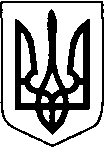 ВОЛИНСЬКА ОБЛАСНА ДЕРЖАВНА АДМІНІСТРАЦІЯУПРАВЛІННЯ ОСВІТИ, НАУКИ ТА МОЛОДІ Н А К А З15 лютого 2019 року                      м. Луцьк				        № 62Про підсумки ІІ етапу Всеукраїнськогоконкурсу-захисту науково-дослідницькихробіт учнів-членів Волинськоговідділення Малої академії наук Українив 2018-2019 навчальному роціНа виконання Регіональної комплексної програми розвитку освіти Волинської області на 2018-2022 роки, затвердженої рішенням сесії Волинської обласної ради від 18.12.2017 № 17/9 (зі змінами), відповідно до наказів Міністерства освіти і науки України від 24.03.2014  № 259 «Про затвердження Правил проведення Всеукраїнського конкурсу-захисту науково-дослідницьких робіт учнів-членів Малої академії наук України», від 06.11.2018 № 1204 «Про проведення Всеукраїнського конкурсу-захисту науково-дослідницьких робіт учнів-членів Малої академії наук України у 2018/2019 навчальному році», управління освіти, науки та молоді облдержадміністрації від 30.11.2018 № 670 «Про проведення І-ІІ етапів Всеукраїнського конкурсу-захисту науково-дослідницьких робіт учнів-членів Волинського відділення Малої академії наук України у 2018-2019 н.р.», з метою інтелектуального, творчого, духовного розвитку дітей та молоді, створення умов для виявлення і підтримки обдарованих учнів, залучення їх до науково-дослідницької та експериментальної роботи в районних і міських наукових товариствах та наукових товариствах школярів об’єднаних територіальних громад Волинського відділення МАН України протягом грудня-лютого 2018-2019 навчального року проведено І-ІІ етапи Всеукраїнського конкурсу-захисту науково-дослідницьких робіт учнів-членів Малої академії наук України (далі – конкурс-захист).У І етапі конкурсу-захисту взяли участь 932 слухачі наукових товариств Волинського відділення МАН України.Для участі у ІІ етапі конкурсу-захисту від учнів 8-11 класів закладів освіти області надійшло 509 заявок. До захисту подано 499 наукових робіт.Учасники конкурсу захищали наукові роботи у 64 секціях та виконували контрольні завдання з 13 базових дисциплін.У роботі журі конкурсу-захисту взяли участь 69 науково-педагогічних працівників зі Східноєвропейського національного університету імені Лесі Українки, Луцького національного технічного університету та Луцького педагогічного коледжу. Проведено оцінювання науково-дослідницьких робіт, навчальних досягнень учнів із базових дисциплін та захисту робіт учасниками конкурсу.Журі відзначило високий рівень учнівських наукових досліджень,  актуальність та перспективність тематики конкурсних робіт, їх наукову і практичну значимість, високий рівень захисту та презентації наукових доробків.Відповідно до спільного рішення оргкомітету та журі секцій ІІ етапу Всеукраїнського конкурсу-захисту науково-дослідницьких робіт учнів-членів Малої академії наук УкраїниНАКАЗУЮ:1. Визнати переможцями ІІ етапу Всеукраїнського конкурсу-захисту науково-дослідницьких робіт учнів-членів Малої академії наук України у 2018-2019 навчальному році та нагородити дипломами управління освіти, науки та молоді облдержадміністрації школярів (додаток 1).2. Затвердити список переможців ІІ етапу Всеукраїнського конкурсу-захисту науково-дослідницьких робіт учнів-членів МАН України                                      у 2018-2019 навчальному році для участі у ІІІ етапі Всеукраїнського конкурсу-захисту науково-дослідницьких робіт учнів-членів МАН України (додається).3. Нагородити грамотами управління освіти, науки та молоді облдержадміністрації керівників наукових робіт, які підготували переможців ІІ етапу конкурсу-захисту (додаток 2).4. Оголосити подяку начальника управління освіти, науки та молоді Волинської обласної державної адміністрації:1) за активну участь у проведенні обласного етапу конкурсу-захисту членам журі ІІ етапу Всеукраїнського конкурсу-захисту науково-дослідницьких робіт учнів-членів МАН України (додаток 3);2) за забезпечення належних умов для проведення обласного етапу конкурсу-захисту науково-дослідницьких робіт учнів-членів МАН України начальнику управління освіти Луцької міської ради Лещенко Зіновії Богданівні, директору комунального закладу «Луцький навчально-виховний комплекс № 9 Луцької міської ради» Дубині Олександрові Дмитровичу. 5. Затвердити аналітично-статистичну довідку про проведення ІІ (обласного) етапу Всеукраїнського конкурсу-захисту науково-дослідницьких робіт учнів-членів Малої академії наук України у 2018-2019 навчальному році, що додається.6. Начальникам управлінь освіти виконкомів міських (міст обласного значення) рад, відділів освіти райдержадміністрацій, головам об’єднаних територіальних громад, керівникам закладів освіти обласного підпорядкування:6.1. Проаналізувати результати проведення ІІ етапу Всеукраїнського конкурсу-захисту та розробити заходи щодо удосконалення науково-дослідницької роботи з обдарованою учнівською молоддю у 2019-2020 н.р.6.2. Обговорити аналітично-статистичну довідку на нарадах керівників шкіл та закладів позашкільної освіти.7. Комунальній установі «Волинська обласна Мала академія наук» (Толстіхіна Г.А.):7.1. До 14 березня 2019 року подати документацію та науково-дослідницькі роботи переможців обласного етапу до оргкомітету ІІІ етапу Всеукраїнського конкурсу-захисту науково-дослідницьких робіт учнів-членів МАН України.7.2. Забезпечити підготовку та участь збірної команди області у ІІІ етапі Всеукраїнського конкурсу-захисту науково-дослідницьких робіт учнів-членів МАН України.7.3. Провести до 1 грудня 2019 року навчально-методичні семінари для керівників наукових секцій Волинського відділення МАН України.7.4. Посилити співпрацю з об’єднаними територіальними громадами шляхом проведення семінарів та розширення мережі секцій дослідницько-експериментального напряму на базі закладів освіти ОТГ. 8. Контроль за виконанням наказу покласти на заступника начальника- начальника відділу дошкільної, загальної середньої та вищої освіти управління освіти, науки та молоді облдержадміністрації Соломіну Т.І. 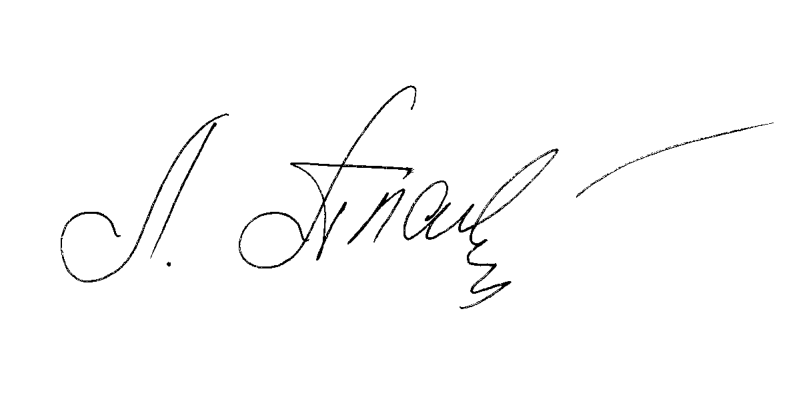 Начальник управління                  		    			       Л.ПЛАХОТНАРоговська 727 151Толстіхіна 711 693		Додаток 1							до наказу управління освіти,							науки та молоді облдержадміністрації							15.02.2019  №  62 ПереможціІІ етапу (обласного) Всеукраїнського конкурсу-захисту науково-дослідницьких робіт учнів-членів МАН України у 2018-2019 н. р.							ЗАТВЕРДЖЕНО	Наказ управління освіти, науки та молоді Волинської облдержадміністрації							15.02.2019  № 62Список переможцівІІ етапу (обласного) Всеукраїнського конкурсу-захисту науково-дослідницьких робіт учнів-членів МАН України у 2018-2019 н. р. у Волинській області для участі у ІІІ етапі Всеукраїнського конкурсу-захисту науково-дослідницьких робіт учнів-членів МАН України№з/пПрізвище, ім’яПрізвище, ім’яМіс-цеМіс-цеЗаклад освітиКласКласБазова дисциплінаБазова дисциплінаСекція іnternet-технологій та WEB дизайнуСекція іnternet-технологій та WEB дизайнуСекція іnternet-технологій та WEB дизайнуСекція іnternet-технологій та WEB дизайнуСекція іnternet-технологій та WEB дизайнуСекція іnternet-технологій та WEB дизайнуСекція іnternet-технологій та WEB дизайнуСекція іnternet-технологій та WEB дизайнуСекція іnternet-технологій та WEB дизайнуСекція іnternet-технологій та WEB дизайнуМатвіїв Анастасія Матвіїв Анастасія Матвіїв Анастасія ІВолинський науковий ліцей-інтернат Волинської обласної ради99математикаматематикаПадалко КатеринаПадалко КатеринаПадалко КатеринаІIКомунальний заклад “Луцька гімназія № 21 імені Михайла Кравчука Луцької міської ради Волинської області”1111математикаматематикаПавленко РоманПавленко РоманПавленко РоманІІІКомунальний заклад “Луцька гімназія №21 імені Михайла Кравчука Луцької міської ради Волинської області“ 99математикаматематикаФранчук ОлегФранчук ОлегФранчук ОлегІІІВолинський науковий ліцей-інтернат Волинської обласної ради1010математикаматематикаСекція інформаційних систем, баз даних та систем штучного інтелектуСекція інформаційних систем, баз даних та систем штучного інтелектуСекція інформаційних систем, баз даних та систем штучного інтелектуСекція інформаційних систем, баз даних та систем штучного інтелектуСекція інформаційних систем, баз даних та систем штучного інтелектуСекція інформаційних систем, баз даних та систем штучного інтелектуСекція інформаційних систем, баз даних та систем штучного інтелектуСекція інформаційних систем, баз даних та систем штучного інтелектуСекція інформаційних систем, баз даних та систем штучного інтелектуСекція інформаційних систем, баз даних та систем штучного інтелектуУрин ДмитроУрин ДмитроІІВолинський науковий ліцей-інтернат Волинської обласної ради1111математикаматематикаСекція комп’ютерних систем та мережСекція комп’ютерних систем та мережСекція комп’ютерних систем та мережСекція комп’ютерних систем та мережСекція комп’ютерних систем та мережСекція комп’ютерних систем та мережСекція комп’ютерних систем та мережСекція комп’ютерних систем та мережСекція комп’ютерних систем та мережСекція комп’ютерних систем та мережМельник ОльгаМельник ОльгаІІІІКомунальний заклад “Луцька гімназія №21 імені Михайла Кравчука Луцької міської ради Волинської області“ 99математикаматематикаСекція мультимедійних систем, навчальних та ігрових програмСекція мультимедійних систем, навчальних та ігрових програмСекція мультимедійних систем, навчальних та ігрових програмСекція мультимедійних систем, навчальних та ігрових програмСекція мультимедійних систем, навчальних та ігрових програмСекція мультимедійних систем, навчальних та ігрових програмСекція мультимедійних систем, навчальних та ігрових програмСекція мультимедійних систем, навчальних та ігрових програмСекція мультимедійних систем, навчальних та ігрових програмСекція мультимедійних систем, навчальних та ігрових програмКуліш БогданКуліш БогданІІІІКнягининівський ліцей Волинської обласної ради1010математикаматематикаОліщук СергійОліщук СергійІІІІІІКомунальний заклад “навчально-виховний комплекс “загальноосвітня школа І-ІІІ ступеня №13-колегіум“ міста Ковеля“ Ковельської міської ради Волинської області1010математикаматематикаДемчук НазарДемчук НазарІІІІІІКомунальний заклад “Луцький навчально-виховний комплекс № 9 Луцької міської ради”99математикаматематикаСекція технологій програмуванняСекція технологій програмуванняСекція технологій програмуванняСекція технологій програмуванняСекція технологій програмуванняСекція технологій програмуванняСекція технологій програмуванняСекція технологій програмуванняСекція технологій програмуванняСекція технологій програмуванняБочков АндрійБочков АндрійІІІІЛуцький навчально-виховний комплекс “Загальноосвітня школа І-ІІ ступенів №24 – технологічний ліцей”1111математикаматематикаКоссак АндрійКоссак АндрійІІІІКомунальний заклад “Ковельська міська гімназія імені Олени Пчілки”1111математикаматематикаСекція екологічно безпечних технологій та ресурсозбереженняСекція екологічно безпечних технологій та ресурсозбереженняСекція екологічно безпечних технологій та ресурсозбереженняСекція екологічно безпечних технологій та ресурсозбереженняСекція екологічно безпечних технологій та ресурсозбереженняСекція екологічно безпечних технологій та ресурсозбереженняСекція екологічно безпечних технологій та ресурсозбереженняСекція екологічно безпечних технологій та ресурсозбереженняСекція екологічно безпечних технологій та ресурсозбереженняСекція екологічно безпечних технологій та ресурсозбереженняТимчук ВладиславТимчук ВладиславІІКомунальний заклад “Луцький навчально-виховний комплекс № 26 Луцької міської ради Волинської області”1010фізикафізикаКисляк ДмитроКисляк ДмитроІІІІКовельська спеціалізована школа І-ІІІ ступенів №3 імені Лесі Українки 1111фізикафізикаГомон Андрій     Гомон Андрій     ІІІІІІКомунальний заклад “Луцький навчально-виховний комплекс “Гімназія № 14 імені Василя Сухомлинського” Луцької міської ради Волинської області”1111фізикафізикаПетраков ЮрійПетраков ЮрійІІІІІІКомунальний заклад “Навчально-виховний комплекс “Загальноосвітня школа І-ІІІ ступеня № 11- ліцей м. Ковеля” Ковельської міської ради Волинської області ”1111фізикафізикаСекція науково-технічної творчості та винахідництваСекція науково-технічної творчості та винахідництваСекція науково-технічної творчості та винахідництваСекція науково-технічної творчості та винахідництваСекція науково-технічної творчості та винахідництваСекція науково-технічної творчості та винахідництваСекція науково-технічної творчості та винахідництваСекція науково-технічної творчості та винахідництваСекція науково-технічної творчості та винахідництваСекція науково-технічної творчості та винахідництваГрабець НазарГрабець НазарІІВолинський науковий ліцей-інтернат Волинської обласної ради1010фізикафізикаВласюк ІванВласюк ІванІІІІКомунальний заклад “Луцька загальноосвітня школа І-ІІІ ступенів №12 Луцької міської ради Волинської області”1010фізикафізикаСекція інформаційно-телекомунікаційних систем та технологійСекція інформаційно-телекомунікаційних систем та технологійСекція інформаційно-телекомунікаційних систем та технологійСекція інформаційно-телекомунікаційних систем та технологійСекція інформаційно-телекомунікаційних систем та технологійСекція інформаційно-телекомунікаційних систем та технологійСекція інформаційно-телекомунікаційних систем та технологійСекція інформаційно-телекомунікаційних систем та технологійСекція інформаційно-телекомунікаційних систем та технологійСекція інформаційно-телекомунікаційних систем та технологійУрин ДмитроУрин ДмитроІІВолинський науковий ліцей-інтернат Волинської обласної ради1111математикаматематикаСекція авіа- та ракетобудування, машинобудування та робототехнікиСекція авіа- та ракетобудування, машинобудування та робототехнікиСекція авіа- та ракетобудування, машинобудування та робототехнікиСекція авіа- та ракетобудування, машинобудування та робототехнікиСекція авіа- та ракетобудування, машинобудування та робототехнікиСекція авіа- та ракетобудування, машинобудування та робототехнікиСекція авіа- та ракетобудування, машинобудування та робототехнікиСекція авіа- та ракетобудування, машинобудування та робототехнікиСекція авіа- та ракетобудування, машинобудування та робототехнікиСекція авіа- та ракетобудування, машинобудування та робототехнікиКорецький ОлександрКорецький ОлександрІІВолинський ліцей-інтернат Волинської обласної ради99фізикафізикаСекція електроніки та приладобудуванняСекція електроніки та приладобудуванняСекція електроніки та приладобудуванняСекція електроніки та приладобудуванняСекція електроніки та приладобудуванняСекція електроніки та приладобудуванняСекція електроніки та приладобудуванняСекція електроніки та приладобудуванняСекція електроніки та приладобудуванняСекція електроніки та приладобудуванняПриходько АндрійПриходько АндрійІІВолинський науковий ліцей-інтернат Волинської обласної ради1010фізикафізикаКохась СвятославКохась СвятославІІІІКомунальний заклад “Луцький навчально-виховний комплекс № 9 Луцької міської ради”1111математикаматематикаКурносов ВолодимирКурносов ВолодимирІІІІІІКомунальний заклад “Луцький навчально-виховний комплекс № 9 Луцької міської ради”1111математикаматематикаСекція технологічних процесів та перспективних технологійСекція технологічних процесів та перспективних технологійСекція технологічних процесів та перспективних технологійСекція технологічних процесів та перспективних технологійСекція технологічних процесів та перспективних технологійСекція технологічних процесів та перспективних технологійСекція технологічних процесів та перспективних технологійСекція технологічних процесів та перспективних технологійСекція технологічних процесів та перспективних технологійСекція технологічних процесів та перспективних технологійЛевак ОлександрЛевак ОлександрІІКомунальний заклад “Луцький навчально-виховний комплекс “Гімназія № 14  імені Василя Сухомлинського” Луцької міської ради Волинської області”1111математикаматематикаКривець СніжанаКривець СніжанаІІІІЗагальноосвітня школа І-ІІІ ступеня с. Любохини Старовижівського району Волинської області 1111фізикафізикаСекція матеріалознавстваСекція матеріалознавстваСекція матеріалознавстваСекція матеріалознавстваСекція матеріалознавстваСекція матеріалознавстваСекція матеріалознавстваСекція матеріалознавстваСекція матеріалознавстваСекція матеріалознавстваБороденко СофіяБороденко СофіяІІВолинський обласний ліцей з посиленою військово-фізичною підготовкою імені Героїв Небесної Сотні 1111фізикафізикаСкорубський ДмитроСкорубський ДмитроІІІІОпорний заклад загальної середньої освіти “Жидичинський ліцей Жидичинської сільської ради Ківерцівського району Волинської області“99фізикафізикаСекція експериментальної фізикиСекція експериментальної фізикиСекція експериментальної фізикиСекція експериментальної фізикиСекція експериментальної фізикиСекція експериментальної фізикиСекція експериментальної фізикиСекція експериментальної фізикиСекція експериментальної фізикиСекція експериментальної фізикиПішова ПолінаПішова ПолінаІІЛуцька спеціалізована школа І-ІІІ ступенів № 5 Луцької міської ради Волинської області1010фізикафізикаБутеєць ВіраБутеєць ВіраІІІІКомунальний заклад “Луцька загальноосвітня школа І-ІІІ ступенів №13 Луцької міської ради”99фізикафізикаВітер ОльгаВітер ОльгаІІІІІІКомунальний заклад “Луцька загальноосвітня школа І-ІІІ ступенів №16 Луцької міської ради”99фізикафізикаМігдаль ГаннаМігдаль ГаннаІІІІІІОпорний освітній заклад “Навчально-виховний комплекс” “Загальноосвітня школа І-ІІІ ступенів-гімназія” смт Голоби”1111фізикафізикаСекція теоретичної фізикиСекція теоретичної фізикиСекція теоретичної фізикиСекція теоретичної фізикиСекція теоретичної фізикиСекція теоретичної фізикиСекція теоретичної фізикиСекція теоретичної фізикиСекція теоретичної фізикиСекція теоретичної фізикиЗемцов ГеоргійЗемцов ГеоргійІІНововолинський науковий ліцей-інтернат Волинської обласної ради1010фізикафізикаМельничук АнтонМельничук АнтонІІІІІІОНЗ «НВК “Локачинська ЗОШ І-ІІІ ст.-гімназія”99фізикафізикаКосенко РоманКосенко РоманІІІІІІКомунальний заклад “Луцький навчально-виховний комплекс “Гімназія № 14  імені Василя Сухомлинського” Луцької міської ради Волинської області”, вихованець Центру науково-технічної творчості учнівської молоді1111фізикафізикаСекція астрономії та астрофізикиСекція астрономії та астрофізикиСекція астрономії та астрофізикиСекція астрономії та астрофізикиСекція астрономії та астрофізикиСекція астрономії та астрофізикиСекція астрономії та астрофізикиСекція астрономії та астрофізикиСекція астрономії та астрофізикиСекція астрономії та астрофізикиМельничук Юлія Мельничук Юлія ІІКомунальний заклад “Луцька гімназія № 21 імені Михайла Кравчука Луцької міської ради Волинської області”1111фізикафізикаБоровицький ДмитроБоровицький ДмитроІІІІІІКомунальний заклад  “Луцька загальноосвітня школа І-ІІІ ступенів № 23 Луцької міської ради”1111фізикафізикаСекція аерофізики та космічних дослідженьСекція аерофізики та космічних дослідженьСекція аерофізики та космічних дослідженьСекція аерофізики та космічних дослідженьСекція аерофізики та космічних дослідженьСекція аерофізики та космічних дослідженьСекція аерофізики та космічних дослідженьСекція аерофізики та космічних дослідженьСекція аерофізики та космічних дослідженьСекція аерофізики та космічних дослідженьПриходько АндрійПриходько АндрійІІВолинський науковий ліцей-інтернат Волинської обласної ради1010фізикафізикаНітовська МаріяНітовська МаріяІІІІКомунальний заклад “Луцька гімназія № 18  Луцької міської ради Волинської області”, вихованка Луцького міського центру науково-технічної творчості учнівської молоді1010фізикафізикаСекція математикиСекція математикиСекція математикиСекція математикиСекція математикиСекція математикиСекція математикиСекція математикиСекція математикиСекція математикиЛугінін БогданЛугінін БогданІІКомунальний заклад “Луцький навчально-виховний комплекс “Гімназія № 14 імені Василя Сухомлинського” Луцької міської ради Волинської області”1010математикаматематикаЧервінська КатеринаЧервінська КатеринаІІІІКомунальний заклад “Луцький навчально-виховний комплекс № 9 Луцької міської ради”1111математикаматематикаГошко АнастасіяГошко АнастасіяІІІІІІКомунальний заклад “Луцька гімназія №21 імені Михайла Кравчука  Луцької міської ради Волинської області”1010математикаматематикаПотерлевич МаксимПотерлевич МаксимІІІІІІКомунальний заклад “Луцький навчально-виховний комплекс № 9 Луцької міської ради”1010математикаматематикаСех ДіанаСех ДіанаІІІІІІОпорний освітній заклад “Навчально-виховний комплекс “Загальноосвітня школа І-ІІІ ступенів-гімназія»  смт Голоби”1111математикаматематикаСекція прикладної математикиСекція прикладної математикиСекція прикладної математикиСекція прикладної математикиСекція прикладної математикиСекція прикладної математикиСекція прикладної математикиСекція прикладної математикиСекція прикладної математикиСекція прикладної математикиПавліха ВікторПавліха ВікторІІКомунальний заклад “Луцький навчально-виховний комплекс № 9 Луцької міської ради”1111математикаматематикаПадалюк АнастасіяПадалюк АнастасіяІІІІВолинський науковий ліцей-інтернат Волинської обласної ради1010математикаматематикаПриймак АріанаПриймак АріанаІІІІІІКомунальний заклад “Луцький навчально-виховний комплекс № 9 Луцької міської ради”99математикаматематикаДем’яник ДмитроДем’яник ДмитроІІІІІІКомунальний заклад “Навчально-виховний комплекс “Загальноосвітня школа І-ІІІ ступеня № 11- ліцей м. Ковеля” Ковельської міської ради Волинської області ”1010математикаматематикаСекція математичного моделюванняСекція математичного моделюванняСекція математичного моделюванняСекція математичного моделюванняСекція математичного моделюванняСекція математичного моделюванняСекція математичного моделюванняСекція математичного моделюванняСекція математичного моделюванняСекція математичного моделюванняОбертас АндрійОбертас АндрійІІКомунальний заклад “Луцький навчально-виховний комплекс № 9 Луцької міської ради”1111математикаматематикаСекція фінансів, грошового обігу і кредитуСекція фінансів, грошового обігу і кредитуСекція фінансів, грошового обігу і кредитуСекція фінансів, грошового обігу і кредитуСекція фінансів, грошового обігу і кредитуСекція фінансів, грошового обігу і кредитуСекція фінансів, грошового обігу і кредитуСекція фінансів, грошового обігу і кредитуСекція фінансів, грошового обігу і кредитуСекція фінансів, грошового обігу і кредитуПриймак АріанаПриймак АріанаІІІІКомунальний заклад “Луцький навчально-виховний комплекс № 9 Луцької міської ради”99математикаматематикаСекція мікроекономіки та макроекономікиСекція мікроекономіки та макроекономікиСекція мікроекономіки та макроекономікиСекція мікроекономіки та макроекономікиСекція мікроекономіки та макроекономікиСекція мікроекономіки та макроекономікиСекція мікроекономіки та макроекономікиСекція мікроекономіки та макроекономікиСекція мікроекономіки та макроекономікиСекція мікроекономіки та макроекономікиБулік РоманБулік РоманІІІІВолинський науковий ліцей-інтернат Волинської обласної ради1111математикаматематикаСекція економічної теорії та історії економічної думкиСекція економічної теорії та історії економічної думкиСекція економічної теорії та історії економічної думкиСекція економічної теорії та історії економічної думкиСекція економічної теорії та історії економічної думкиСекція економічної теорії та історії економічної думкиСекція економічної теорії та історії економічної думкиСекція економічної теорії та історії економічної думкиСекція економічної теорії та історії економічної думкиСекція економічної теорії та історії економічної думкиКарголь ОлександрКарголь ОлександрІІІІКомунальний заклад “Луцька гімназія № 21 імені Михайла Кравчука Луцької міської ради Волинської області”1010математикаматематикаСекція хіміїСекція хіміїСекція хіміїСекція хіміїСекція хіміїСекція хіміїСекція хіміїСекція хіміїСекція хіміїСекція хіміїПриступа КостянтинПриступа КостянтинІІКомунальний заклад “Луцький навчально-виховний комплекс № 9 Луцької міської ради”1111хіміяхіміяПавлюк БогданПавлюк БогданІІІІВолодимир-Волинський ліцей “ Центр освіти ” Волинської обласної ради88хіміяхіміяШевчук ДмитроШевчук ДмитроІІІІНововолинський науковий ліцей-інтернат Волинської обласної ради1111хіміяхіміяСергієнко ЮрійСергієнко ЮрійІІІІКомунальний заклад “Луцька загальноосвітня школа І-ІІІ ступенів №17” Луцької міської ради Волинської області   1010хіміяхіміяЄфімов ІлляЄфімов ІлляІІІІІІКомунальний заклад “Луцька гімназія № 21 імені Михайла Кравчука Луцької міської ради Волинської області”1010хіміяхіміяЛуцик ІванЛуцик ІванІІІІІІВолинський науковий ліцей-інтернат Волинської обласної ради1111хіміяхіміяПолітило АндрійПолітило АндрійІІІІІІЗагальноосвітня школа І-ІІІ ступеня с.Мерва Горохівського району Волинської області1111хіміяхіміяГись ДенисГись ДенисІІІІІІВолодимир-Волинський ліцей “ Центр освіти ” Волинської обласної ради1111хіміяхіміяСекція загальної біологіїСекція загальної біологіїСекція загальної біологіїСекція загальної біологіїСекція загальної біологіїСекція загальної біологіїСекція загальної біологіїСекція загальної біологіїСекція загальної біологіїСекція загальної біологіїКотюк МаріяКотюк МаріяІІКомунальний заклад “Луцька гімназія № 21 імені Михайла Кравчука Луцької міської ради Волинської області”88біологіябіологіяЛіпко ВікторіяЛіпко ВікторіяІІІІВолодимир-Волинський ліцей “ Центр освіти ” Волинської обласної ради1010біологіябіологіяКорець КатеринаКорець КатеринаІІІІВолинський науковий ліцей-інтернат Волинської обласної ради, вихованка Волинського обласного еколого-натуралістичного центру1010біологіябіологіяСекція біології людиниСекція біології людиниСекція біології людиниСекція біології людиниСекція біології людиниСекція біології людиниСекція біології людиниСекція біології людиниСекція біології людиниСекція біології людиниШевчук АнгелінаШевчук АнгелінаІІКомунальний заклад “Луцький навчально-виховний комплекс загальноосвітня школа  І-ІІ ступенів № 10 - професійний ліцей Луцької міської ради”1010біологіябіологіяСередюк ДаринаСередюк ДаринаІІІІКомунальний заклад “Луцький навчально-виховний комплекс № 9 Луцької міської ради”99біологіябіологіяКолядко ЛарисаКолядко ЛарисаІІІІВолинський науковий ліцей-інтернат Волинської обласної ради1010біологіябіологіяЧерниш ОлександраЧерниш ОлександраІІІІІІЛуцька спеціалізована школа І-ІІІ ступенів № 1 Луцької міської ради Волинської області 1010біологіябіологіяЧижук ДмитроЧижук ДмитроІІІІІІНавчально-виховний комплекс “Загальноосвітня школа  І-ІІІ ступеня - гімназія”смт Стара Вижівка Старовижівського району Волинської області1111біологіябіологіяГуберук АлінаГуберук АлінаІІІІІІВолинський обласний ліцей з посиленою військово-фізичною підготовкою   імені Героїв Небесної Сотні 1111біологіябіологіяКравчук ЮліяКравчук ЮліяІІІІІІКомунальний заклад “Луцький навчально-виховний комплекс “Гімназія № 14   імені Василя Сухомлинського” Луцької міської ради Волинської області”1111біологіябіологіяСекція медициниСекція медициниСекція медициниСекція медициниСекція медициниСекція медициниСекція медициниСекція медициниСекція медициниСекція медициниХабазняк ВладиславХабазняк ВладиславІІКомунальний заклад “Луцький навчально-виховний комплекс № 9 Луцької міської ради”1010біологіябіологіяКосенков ДмитроКосенков ДмитроІІІІКомунальний заклад “Ковельська міська гімназія імені Олени Пчілки”1111біологіябіологіяДемчук ВікторіяДемчук ВікторіяІІІІІІКомунальний заклад загальної середньої освіти Рожищенський ліцей №4 Рожищенської районної ради Волинської області1111біологіябіологіяМаковський БогданМаковський БогданІІІІІІКомунальний заклад “Луцька загальноосвітня школа І-ІІІ ступенів № 20 Луцької міської ради Волинської області”1111біологіябіологіяФорманюк ОксанаФорманюк ОксанаІІІІІІВолодимир-Волинський ліцей “ Центр освіти ” Волинської обласної ради1010біологіябіологіяКорнійчук ЮліяКорнійчук ЮліяІІІІІІЛуцька спеціалізована школа І-ІІІ ступенів № 1 Луцької міської ради Волинської області 1010біологіябіологіяСекція зоології, ботанікиСекція зоології, ботанікиСекція зоології, ботанікиСекція зоології, ботанікиСекція зоології, ботанікиСекція зоології, ботанікиСекція зоології, ботанікиСекція зоології, ботанікиСекція зоології, ботанікиСекція зоології, ботанікиШуляка МаксимШуляка МаксимІІВолинський науковий ліцей-інтернат Волинської обласної ради1010біологіябіологіяСеменова СоломіяСеменова СоломіяІІІІКомунальний заклад “Луцька гімназія № 21  імені Михайла Кравчука Луцької міської ради Волинської області”99біологіябіологіяСвереда БогданСвереда БогданІІІІКомунальний заклад “Луцький навчально-виховний комплекс№ 26  Луцької міської ради Волинської області”1111біологіябіологіяМельник СоломіяМельник СоломіяІІІІІІКомунальний заклад “Луцька гімназія № 21  імені Михайла Кравчука Луцької міської ради Волинської області”88біологіябіологіяШевчук ЯнаШевчук ЯнаІІІІІІВолодимир-Волинський ліцей “ Центр освіти ” Волинської обласної ради99біологіябіологіяСекція валеологіїСекція валеологіїСекція валеологіїСекція валеологіїСекція валеологіїСекція валеологіїСекція валеологіїСекція валеологіїСекція валеологіїСекція валеологіїЧупов РоманЧупов РоманІІКомунальний заклад “Луцький навчально-виховний комплексзагальноосвітня школа І-ІІ ступенів № 7-природничий ліцей” Луцької міської ради Волинської області1111біологіябіологіяКлімчук ІлляКлімчук ІлляІІІІЗагальноосвітня школа І-ІІІ ступеня №1 м.Ковеля99біологіябіологіяАндрощук МихайлоАндрощук МихайлоІІІІІІВолодимир-Волинський ліцей “ Центр освіти ” Волинської обласної ради1010біологіябіологіяСекція психологіїСекція психологіїСекція психологіїСекція психологіїСекція психологіїСекція психологіїСекція психологіїСекція психологіїСекція психологіїСекція психологіїЦьок ЮліяЦьок ЮліяІІКомунальний заклад “Луцькийнавчально-виховний комплекс№ 9 Луцької міської ради”1111біологіябіологіяКраїло ОксанаКраїло ОксанаІІІІКомунальний заклад “Луцькийнавчально-виховний комплекс№ 9 Луцької міської ради”99біологіябіологіяМайданик УлянаМайданик УлянаІІІІКомунальний заклад “Луцька гімназія № 21  імені Михайла Кравчука Луцької міської ради Волинської області”99біологіябіологіяЛитовець БогданаЛитовець БогданаІІІІІІНавчально-виховний комплекс “Маневицька загальноосвітня школа                І-ІІІ ступенів №2 –гімназія” Маневицький район Волинська область  11  11історія Україниісторія УкраїниДраган ВікторіяДраган ВікторіяІІІІІІКомунальний заклад “Луцька загальноосвітня школа І-ІІІ ступенів № 25”1111біологіябіологіяСекція екологіїСекція екологіїСекція екологіїСекція екологіїСекція екологіїСекція екологіїСекція екологіїСекція екологіїСекція екологіїСекція екологіїСабін СоломіяСабін СоломіяІІКомунальний заклад “Луцька гімназія № 21  імені Михайла Кравчука Луцької міської ради Волинської області”1010біологіябіологіяЄвдокімова ВеронікаЄвдокімова ВеронікаІІІІКомунальний заклад “Луцькийнавчально-виховний комплекс№ 9 Луцької міської ради”, вихованка Волинського обласного еколого-натуралістичного центру1111біологіябіологіяЯрмолюк МаксимЯрмолюк МаксимІІІІВолинський науковий ліцей-інтернат Волинської обласної ради99біологіябіологіяХомюк ВікторіяХомюк ВікторіяІІІІІІВолодимир-Волинський ліцей “ Центр освіти ” Волинської обласної ради1010біологіябіологіяСавчук КатеринаСавчук КатеринаІІІІІІНавчально-виховний комплекс “Загальноосвітня школа  І-ІІІ ступеня - гімназія”смт Стара Вижівка Старовижівський район Волинська область1010біологіябіологіяВербицька СоломіяВербицька СоломіяІІІІІІКомунальний заклад “Луцький навчально-виховний комплекс “Гімназія № 14   імені Василя Сухомлинського” Луцької міської ради Волинської області”1111українська мова та літератураукраїнська мова та літератураСекція охорони довкілля та раціонального природокористуванняСекція охорони довкілля та раціонального природокористуванняСекція охорони довкілля та раціонального природокористуванняСекція охорони довкілля та раціонального природокористуванняСекція охорони довкілля та раціонального природокористуванняСекція охорони довкілля та раціонального природокористуванняСекція охорони довкілля та раціонального природокористуванняСекція охорони довкілля та раціонального природокористуванняСекція охорони довкілля та раціонального природокористуванняСекція охорони довкілля та раціонального природокористуванняЧемко СофіяЧемко СофіяІІОсвітній опорний заклад навчально-виховний комплекс “загальноосвітня школа І-ІІІ ступенів-ліцей” с. Зимне1111біологіябіологіяБалашова ВалеріяБалашова ВалеріяІІІІКомунальний заклад “Луцькийнавчально-виховний комплекс№ 9 Луцької міської ради”, вихованка Волинського обласного еколого-натуралістичного центру1010біологіябіологіяВасейко ТетянаВасейко ТетянаІІІІОсвітній опорний заклад навчально-виховний комплекс “загальноосвітня школа І-ІІІ ступенів-ліцей” с.Зимне99біологіябіологіяКондаурова ДомінікаКондаурова ДомінікаІІІІІІЗагальноосвітня школа І-ІІІ ступеня с.Глухи Старовижівський район Волинська область99біологіябіологіяСус ІринаСус ІринаІІІІІІНавчально-виховний комплекс “загальноосвітня школа І-ІІІ ступенів-гімназія №2” м.Каменя-Каширського Камінь-Каширської районної ради Волинської області1010хіміяхіміяОмельченко ГеоргійОмельченко ГеоргійІІІІІІВолодимир-Волинська гімназія                  імені Олександра Цинкаловського   Володимир-Волинської міської ради Волинської області 1010хіміяхіміяСекція лісознавстваСекція лісознавстваСекція лісознавстваСекція лісознавстваСекція лісознавстваСекція лісознавстваСекція лісознавстваСекція лісознавстваСекція лісознавстваСекція лісознавстваКрупська ПолінаКрупська ПолінаІІКомунальний заклад “Луцька гімназія № 21   імені Михайла Кравчука Луцької міської ради Волинської області”99біологіябіологіяКорнелюк ОксанаКорнелюк ОксанаІІІІНВК “загальноосвітня школа                               І-ІІІ ступеня-дитячий садок” с. Замшани Ратнівського району1010біологіябіологіяКасперський ДавидКасперський ДавидІІІІІІОпорний заклад навчально-виховний комплекс “Колківська загальноосвітня школа І-ІІІ ступенів-ліцей”1010біологіябіологіяСекція агрономіїСекція агрономіїСекція агрономіїСекція агрономіїСекція агрономіїСекція агрономіїСекція агрономіїСекція агрономіїСекція агрономіїСекція агрономіїЛевкович ІринаЛевкович ІринаЛевкович ІринаІКомунальний заклад “Луцький навчально-виховний комплекс “Гімназія № 14  імені Василя Сухомлинського” Луцької міської ради Волинської області”1010біологіябіологіяСеменюк ІринаСеменюк ІринаСеменюк ІринаІІНавчально-виховний комплекс “Загальноосвітня школа І-ІІІ ступеня-гімназія  смт Стара Вижівка” Старовижівський район Волинська область1111біологіябіологіяСкібінська АнастасіяСкібінська АнастасіяСкібінська АнастасіяІІІЗагальноосвітня школа І-ІІІ ст.                       ім. В.К. Липинського с.Затурці Локачинського району Волинської області99біологіябіологіяСекція селекції та генетикиСекція селекції та генетикиСекція селекції та генетикиСекція селекції та генетикиСекція селекції та генетикиСекція селекції та генетикиСекція селекції та генетикиСекція селекції та генетикиСекція селекції та генетикиСекція селекції та генетикиЗубашенко БогданаЗубашенко БогданаІІКомунальний заклад “Луцька гімназія № 21  імені Михайла Кравчука Луцької міської ради Волинської області”1010біологіябіологіяЖулковська ЗлатаЖулковська ЗлатаІІІІКомунальний заклад “Луцькийнавчально-виховний комплекс № 9 Луцької міської ради” вихованка Волинського обласного еколого-натуралістичного центру1010біологіябіологіяКозловська ЯнаКозловська ЯнаІІІІІІКомунальний заклад “Луцькийнавчально-виховний комплекс№ 9 Луцької міської ради”1111біологіябіологіяСекція ветеринарії та зоотехніїСекція ветеринарії та зоотехніїСекція ветеринарії та зоотехніїСекція ветеринарії та зоотехніїСекція ветеринарії та зоотехніїСекція ветеринарії та зоотехніїСекція ветеринарії та зоотехніїСекція ветеринарії та зоотехніїСекція ветеринарії та зоотехніїСекція ветеринарії та зоотехніїКолесник КатеринаКолесник КатеринаІІІІКомунальний заклад “Луцький навчально-виховний комплекс “загальноосвітня школа І-ІІІ ступенів №22 –Ліцей Луцької міської ради Волинської області”1010біологіябіологіяСекція історії УкраїниСекція історії УкраїниСекція історії УкраїниСекція історії УкраїниСекція історії УкраїниСекція історії УкраїниСекція історії УкраїниСекція історії УкраїниСекція історії УкраїниСекція історії УкраїниКузьма АндрійКузьма АндрійІІКомунальний заклад “Луцький навчально-виховний комплекс № 26 Луцької міської ради Волинської області”1111історія Україниісторія УкраїниНевар ІваннаНевар ІваннаІІІІОпорний заклад “Загальноосвітня школа  І-ІІІ ступенів с. Прилісне” Прилісненської сільської ради  ОТГ Маневицького району Волинської області 1010історія Україниісторія УкраїниПанько ВадимПанько ВадимІІІІІІКомунальний заклад  “Луцька гімназія № 18 Луцької міської ради Волинської області”1010історія Україниісторія УкраїниФедчук СерафимФедчук СерафимІІІІІІВолинський обласний ліцей з посиленою військово-фізичною підготовкою імені Героїв Небесної Сотні 1111історія Україниісторія УкраїниСекція археологіїСекція археологіїСекція археологіїСекція археологіїСекція археологіїСекція археологіїСекція археологіїСекція археологіїСекція археологіїСекція археологіїКозак ІлляКозак ІлляІІКомунальний заклад “Луцькийнавчально-виховний комплекс№ 9 Луцької міської ради”1111історія Україниісторія УкраїниСамолюк АнтонінаСамолюк АнтонінаІІІІІІЛюбомльський заклад загальної середньої освіти І-ІІІ ступенів №3 Любомльської міської ради1111історія Україниісторія УкраїниСекція історичного краєзнавстваСекція історичного краєзнавстваСекція історичного краєзнавстваСекція історичного краєзнавстваСекція історичного краєзнавстваСекція історичного краєзнавстваСекція історичного краєзнавстваСекція історичного краєзнавстваСекція історичного краєзнавстваСекція історичного краєзнавстваЛещенко БогданЛещенко БогданІІКомунальний заклад “Луцька гімназія № 21  імені Михайла Кравчука Луцької міської ради Волинської області”1111історія Україниісторія УкраїниМельник РоманМельник РоманІІІІВолинський науковий ліцей-інтернат Волинської обласної ради99історія Україниісторія УкраїниШвець КатеринаШвець КатеринаІІІІОпорний заклад “Загальноосвітня школа І-ІІІ ступенів с. Прилісне” Прилісненської сільської ради ОТГ Маневицького району Волинської області99історія Україниісторія УкраїниПляшко СофіяПляшко СофіяІІІІОпорний навчальний заклад “Люблинецька загальноосвітня школа  І-ІІІ ступенів Люблинецької селищної ради Волинської області”1010історія Україниісторія УкраїниСупоровський ЮліанСупоровський ЮліанІІІІКомунальний опорний заклад “Купичівський ліцей” Турійського району Волинської області1010історія Україниісторія УкраїниЮщик ОксанаЮщик ОксанаІІІІІІНавчально-виховний комплекс “Загальноосвітня школа І-ІІІ ступенів-гімназія” № 2 м. Каменя-Каширського Волинської області 1010історія Україниісторія УкраїниКіпень СвітланаКіпень СвітланаІІІІІІЗагальноосвітня школа І-ІІІ ступеня №2 смт Ратне імені Миколи Заліпи1111історія Україниісторія УкраїниБіланчук БогданаБіланчук БогданаІІІІІІОпорний заклад “Загальноосвітня школа І-ІІІ ступенів с. Прилісне” Прилісненської сільської ради ОТГ Маневицького району Волинської області1111історія Україниісторія УкраїниТкачук ОлександраТкачук ОлександраІІІІІІКомунальний заклад “Луцький навчально-виховний комплекс № 9 Луцької міської ради”99історія Україниісторія УкраїниБохонюк АнастасіяБохонюк АнастасіяІІІІІІКомунальний заклад “Луцький навчально-виховний комплекс “загальноосвітня школа   І-ІІІ ступенів № 22 – ліцей ” Луцької міської ради Волинської області”1010історія Україниісторія УкраїниСекція етнологіїСекція етнологіїСекція етнологіїСекція етнологіїСекція етнологіїСекція етнологіїСекція етнологіїСекція етнологіїСекція етнологіїСекція етнологіїПавлюк ЮліяПавлюк ЮліяІІНавчально-виховний комплекс “Загальноосвітня школа  І-ІІІ ступеня - гімназія” смт Стара Вижівка Старовижівського району Волинської області1010історія Україниісторія УкраїниЧак АнастасіяЧак АнастасіяІІІІЗагальноосвітня школа І-ІІІ ступеня №10 міста Ковеля1010історія Україниісторія УкраїниСтрисюк КатеринаСтрисюк КатеринаІІІІІІ Комунальний заклад “Луцький навчально-виховний комплекс “Гімназія № 14  імені Василя Сухомлинського” Луцької міської ради Волинської області” 1111історія Україниісторія УкраїниСекція всесвітньої історіїСекція всесвітньої історіїСекція всесвітньої історіїСекція всесвітньої історіїСекція всесвітньої історіїСекція всесвітньої історіїСекція всесвітньої історіїСекція всесвітньої історіїСекція всесвітньої історіїСекція всесвітньої історіїКорнесюк МихайлоКорнесюк МихайлоІІВолодимир-Волинська гімназія                  імені Олександра Цинкаловського Володимир-Волинської міської ради Волинської області1111історія Україниісторія УкраїниРоманюк ОлександраРоманюк ОлександраІІІІІІЗаклад загальної середньої освіти          І-ІІІ ступенів №5 м. Ковеля99історія Україниісторія УкраїниСавчук СофіяСавчук СофіяІІІІІІНавчально-виховний комплекс “Загальноосвітня школа І-ІІІ ступенів №1 – гімназія ім. В.Газіна” смт Ратне1010історія Україниісторія УкраїниМартинюк АннаМартинюк АннаІІІІІІПідгайцівський навчально-виховний комплекс “Загальноосвітня школа  І-ІІІ ступенів-гімназія” Луцького району  Волинської області 1010історія Україниісторія УкраїниСекція філософіїСекція філософіїСекція філософіїСекція філософіїСекція філософіїСекція філософіїСекція філософіїСекція філософіїСекція філософіїСекція філософіїТерпіль АнастасіяТерпіль АнастасіяІІКомунальний заклад “Луцький навчально-виховний комплекс № 9 Луцької міської ради”1010історія Україниісторія УкраїниСтудницький МатвійСтудницький Матвій   ІІ   ІІКомунальний заклад загальної середньої освіти “Луцький ліцей №27 Луцької міської ради Волинської області»99історія Україниісторія УкраїниПарадуха ВладиславаПарадуха ВладиславаІІІІІІКовельська спеціалізована школа          І-ІІІ ступенів № 3  імені Лесі Українки 1111історія Україниісторія УкраїниСекція соціологіїСекція соціологіїСекція соціологіїСекція соціологіїСекція соціологіїСекція соціологіїСекція соціологіїСекція соціологіїСекція соціологіїСекція соціологіїПащенко ВіталійПащенко ВіталійІІКомунальний заклад “Луцька гімназія № 21   імені Михайла Кравчука Луцької міської ради Волинської області”1111історія Україниісторія УкраїниКозак МаріяКозак МаріяІІІІКомунальний заклад “Луцький навчально-виховний комплекс № 9 Луцької міської ради”1010історія Україниісторія УкраїниСекція педагогікиСекція педагогікиСекція педагогікиСекція педагогікиСекція педагогікиСекція педагогікиСекція педагогікиСекція педагогікиСекція педагогікиСекція педагогікиКовальчук ВікторіяКовальчук ВікторіяІІКомунальний заклад “Луцький навчально-виховний комплекс № 9 Луцької міської ради”1111українська мова та літератураукраїнська мова та літератураГаврилюк НаталіяГаврилюк НаталіяІІІІВолинський науковий ліцей-інтернат Волинської обласної ради 1010українська мова та літератураукраїнська мова та літератураКлушина ДаринаКлушина ДаринаІІІІІІКомунальний заклад “Луцький навчально-виховний комплекс “загальноосвітня школа   І-ІІІ ступенів № 22 – ліцей ” Луцької міської ради Волинської області”1111українська мова та літератураукраїнська мова та літератураСекція журналістикиСекція журналістикиСекція журналістикиСекція журналістикиСекція журналістикиСекція журналістикиСекція журналістикиСекція журналістикиСекція журналістикиСекція журналістикиСуходольський БогданСуходольський БогданІІКомунальний заклад “Луцька гімназія № 18 Луцької міської ради Волинської області” 1111українська мова та літератураукраїнська мова та літератураСохацька ДіанаСохацька ДіанаІІІІКомунальний заклад “навчально-виховний комплекс “загальноосвітня школа І-ІІІ ступенів №13-колегіум” міста Ковеля” Ковельської міської ради Волинської  області99українська мова та літератураукраїнська мова та літератураЛис НеляЛис НеляІІІІНововолинський науковий ліцей-інтернат Волинської обласної ради 1010українська мова та літератураукраїнська мова та літератураКамінський РоманКамінський РоманІІІІІІКомунальний заклад “Луцький навчально-виховний комплекс № 9 Луцької міської ради”99українська мова та літератураукраїнська мова та літератураРивачук АннаРивачук АннаІІІІІІОпорний навчальний заклад НВК “Локачинська загальноосвітняшкола І-ІІІ ступенів-гімназія”99українська мова та літератураукраїнська мова та літератураПодзізей МаріяПодзізей МаріяІІІІІІВолодимир-Волинська гімназія    імені Олександра Цинкаловського  Володимир-Волинської міської ради Волинської області 1010українська мова та літератураукраїнська мова та літератураСекція теології, релігієзнавства та історії релігіїСекція теології, релігієзнавства та історії релігіїСекція теології, релігієзнавства та історії релігіїСекція теології, релігієзнавства та історії релігіїСекція теології, релігієзнавства та історії релігіїСекція теології, релігієзнавства та історії релігіїСекція теології, релігієзнавства та історії релігіїСекція теології, релігієзнавства та історії релігіїСекція теології, релігієзнавства та історії релігіїСекція теології, релігієзнавства та історії релігіїМельник СофіяМельник СофіяІІОпорний заклад “Загальноосвітня школа  І-ІІІ ступенів с. Прилісне” Прилісненської сільської ради ОТГ Маневицького району Волинської області 1111історія Україниісторія УкраїниБорисюк АлінаБорисюк АлінаІІІІОпорний заклад “Загальноосвітня школа  І-ІІІ ступенів с. Прилісне” Прилісненської сільської ради ОТГ Маневицького району Волинської області 1111історія Україниісторія УкраїниБіланчук БогданаБіланчук БогданаІІІІОпорний заклад “Загальноосвітня школа  І-ІІІ ступенів с. Прилісне” Прилісненської сільської ради ОТГ Маневицького району Волинської області 1111історія Україниісторія УкраїниКоляно ОленаКоляно ОленаІІІІІІВолодимир-Волинський ліцей “Центр освіти” Волинської обласної ради99історія Україниісторія УкраїниКліманова Катерина Кліманова Катерина ІІІІІІКомунальний заклад “Луцька загальноосвітня школа І-ІІІ ступенів №20  Луцької міської ради Волинської області”1010історія Україниісторія УкраїниСекція правознавстваСекція правознавстваСекція правознавстваСекція правознавстваСекція правознавстваСекція правознавстваСекція правознавстваСекція правознавстваСекція правознавстваСекція правознавстваЛисюк АннаЛисюк АннаІІКомунальний заклад “Луцький навчально-виховний комплекс № 9 Луцької міської ради”1111історія Україниісторія УкраїниНечай ВікторіяНечай ВікторіяІІІІКомунальний заклад “Луцький навчально-виховний комплекс № 26 Луцької міської ради Волинської області”99історія Україниісторія УкраїниОмельчук СофіяОмельчук СофіяІІІІВолинський обласний ліцей з посиленою військово-фізичною підготовкою                                                  імені Героїв Небесної Сотні 1010історія Україниісторія УкраїниСкороход Дарина Скороход Дарина ІІІІІІВолинський науковий ліцей-інтернат Волинської обласної ради 99історія Україниісторія УкраїниМатвійчук АртемМатвійчук АртемІІІІІІКомунальний заклад  “Луцька гімназія № 18 Луцької міської ради               Волинської області”1010історія Україниісторія УкраїниКравець ІринаКравець ІринаІІІІІІЗагальноосвітня школа                            І-ІІІ ст. ім. В.К.Липинського с. Затурці Локачинського району                       Волинської області1010Історія УкраїниІсторія УкраїниКупчак КатеринаКупчак КатеринаІІІІІІКомунальний заклад “Луцький ліцей Луцької міської ради Волинської області”1111Історія УкраїниІсторія УкраїниСекція географії та ландшафтознавстваСекція географії та ландшафтознавстваСекція географії та ландшафтознавстваСекція географії та ландшафтознавстваСекція географії та ландшафтознавстваСекція географії та ландшафтознавстваСекція географії та ландшафтознавстваСекція географії та ландшафтознавстваСекція географії та ландшафтознавстваСекція географії та ландшафтознавстваГупало ОльгаГупало ОльгаІІКомунальний заклад “Луцький навчально-виховний комплекс “Гімназія № 14 імені Василя Сухомлинського” Луцької міської ради Волинської області”1111географіягеографіяПріма ДмитроПріма ДмитроІІІІНововолинська загальноосвітня школа І-ІІІ ступенів №7 Нововолинської обласної ради Волинської області99географіягеографіяГурич ВікторіяГурич ВікторіяІІІІНВК “ЗОШ І-ІІІ ст. №1 - гімназія            ім. В.Газіна” смт Ратне1111географіягеографіяПриймаченко ТетянаПриймаченко ТетянаІІІІІІКомунальний заклад “Луцький навчально-виховний комплекс “Гімназія № 14    імені Василя Сухомлинського” Луцької міської ради Волинської області”99географіягеографіяНичипорук ОлександрНичипорук ОлександрІІІІІІРокинівський навчально-виховний комплекс Княгининівської сільської ради Волинської області1010географіягеографіяДолонько ОлександрДолонько ОлександрІІІІІІОпорний освітній заклад “Навчально-виховний комплекс “Загальноосвітня школа І-ІІІ ступенів-гімназія”  смт Голоби1010географіягеографіяСекція кліматології та метеорологіїСекція кліматології та метеорологіїСекція кліматології та метеорологіїСекція кліматології та метеорологіїСекція кліматології та метеорологіїСекція кліматології та метеорологіїСекція кліматології та метеорологіїСекція кліматології та метеорологіїСекція кліматології та метеорологіїСекція кліматології та метеорологіїКостів ОрестКостів ОрестІІЛуцька спеціалізована школа І-ІІІ ступенів № 1 Луцької міської ради Волинської області 1111географіягеографіяПодоляк АрсенПодоляк АрсенІІІІВолинський науковий ліцей-інтернат Волинської обласної ради 1010географіягеографіяПавлусь АндрійПавлусь АндрійІІІІІІНесвічівський заклад загальної середньої освіти І-ІІІ ступенів Городищенської сільської ради1010географіягеографіяСекція геології, геохімії та мінералогіїСекція геології, геохімії та мінералогіїСекція геології, геохімії та мінералогіїСекція геології, геохімії та мінералогіїСекція геології, геохімії та мінералогіїСекція геології, геохімії та мінералогіїСекція геології, геохімії та мінералогіїСекція геології, геохімії та мінералогіїСекція геології, геохімії та мінералогіїСекція геології, геохімії та мінералогіїКороль ЮліяКороль ЮліяІІНавчально-виховний комплекс “Ківерцівська загальноосвітня школа     І ступеня – Ківерцівська районна гімназія Ківерцівської районної ради Волинської області ”1111географіягеографіяШевчук ОльгаШевчук ОльгаІІІІВолинський науковий ліцей-інтернат Волинської обласної ради 99географіягеографіяСекція гідрологіїСекція гідрологіїСекція гідрологіїСекція гідрологіїСекція гідрологіїСекція гідрологіїСекція гідрологіїСекція гідрологіїСекція гідрологіїСекція гідрологіїВерешко АнастасіяВерешко АнастасіяІІКомунальний заклад “Луцька гімназія № 21 імені Михайла Кравчука Луцької міської ради Волинської області”1111географіягеографіяСавчук КатеринаСавчук КатеринаІІІІЗагальноосвітня школа   І-ІІІ ступеня № 10 міста Ковеля Волинської області1010географіягеографіяСтепанюк ВолодимирСтепанюк ВолодимирІІІІІІНавчально-виховний комплекс “загальноосвітня школа І-ІІІ ступеня-гімназія» м. Горохів Волинської області1111географіягеографіяСекція української літературиСекція української літературиСекція української літературиСекція української літературиСекція української літературиСекція української літературиСекція української літературиСекція української літературиСекція української літературиСекція української літературиДишко УлянаДишко УлянаІІВолинський науковий ліцей-інтернат Волинської обласної ради 1111українська мова та літератураукраїнська мова та літератураГаргола ОльгаГаргола ОльгаІІІІКомунальний заклад “Луцький навчально-виховний комплекс “Гімназія № 14  імені Василя Сухомлинського” Луцької міської ради Волинської області”1010українська мова та літератураукраїнська мова та літератураКозуб ДаринаКозуб ДаринаІІІІКомунальний заклад “Луцький навчально-виховний комплекс№ 9 Луцької міської ради”1010українська мова та літератураукраїнська мова та літератураСиня ТетянаСиня ТетянаІІІІКомунальний заклад загальної середньої освіти Рожищенський ліцей №4 Рожищенської районної ради Волинської області1010українська мова та літератураукраїнська мова та літератураОпейда АнастасіяОпейда АнастасіяІІІІІІКомунальний заклад “Луцька загальноосвітня школаІ-ІІІ ступенів № 16 Луцької міської ради”1111українська мова та літератураукраїнська мова та літератураМартинюк КатеринаМартинюк КатеринаІІІІІІВолодимир-Волинський навчально-виховний комплекс “Загальноосвітня школа І-ІІІ ступенів №3-ліцей” Володимир-Волинської міської ради Волинської області1111українська мова та літератураукраїнська мова та літератураКоляно ОленаКоляно ОленаІІІІІІВолодимир-Волинський ліцей “Центр освіти“ Волинської обласної ради99українська мова та літератураукраїнська мова та літератураБрик ІринаБрик ІринаІІІІІІОпорний заклад навчально-виховний комплекс “Колківська загальноосвітня школа І-ІІІ ступенів-ліцей“ 99українська мова та літератураукраїнська мова та літератураСекція зарубіжної літературиСекція зарубіжної літературиСекція зарубіжної літературиСекція зарубіжної літературиСекція зарубіжної літературиСекція зарубіжної літературиСекція зарубіжної літературиСекція зарубіжної літературиСекція зарубіжної літературиСекція зарубіжної літературиПасаман КамілаПасаман КамілаІІКомунальний заклад “Ковельська міська гімназія імені Олени Пчілки”1111зарубіжна літературазарубіжна літератураСень НаталіяСень НаталіяІІІІЗагальноосвітня школа І-ІІІ ступеня № 3 м. Ківерці Волинської області 1111українська мова та літератураукраїнська мова та літератураЛазорко АннаЛазорко АннаІІІІВолодимир-Волинський навчально-виховний комплекс “загальноосвітня школа І-ІІІ ступенів №3-ліцей” Володимир-Волинської міської ради Волинської області 1010українська мова та літератураукраїнська мова та літератураНовосад ДавидНовосад ДавидІІІІІІВолинський науковий ліцей-інтернат Волинської обласної ради 99зарубіжна літературазарубіжна літератураТкачук ОлександраТкачук ОлександраІІІІІІКомунальний заклад “Луцький навчально-виховний комплекс № 9 Луцької міської ради”99зарубіжна літературазарубіжна літератураДемчук ІринаДемчук ІринаІІІІІІКомунальний заклад “Луцький навчально-виховний комплекс№ 9 Луцької міської ради”1010українська мова та літератураукраїнська мова та літератураСекція літературної творчостіСекція літературної творчостіСекція літературної творчостіСекція літературної творчостіСекція літературної творчостіСекція літературної творчостіСекція літературної творчостіСекція літературної творчостіСекція літературної творчостіСекція літературної творчостіЦигульова КатеринаЦигульова КатеринаІІІІЗагальноосвітня школа І-ІІІ ступеня  села Прилуцьке Ківерцівського району Волинської області1010українська мова та літератураукраїнська мова та літератураСтецюк ВікторіяСтецюк ВікторіяІІІІІІКомунальний заклад “Луцький навчально-виховний комплекс № 26 Луцької міської ради Волинської області”99українська мова та літератураукраїнська мова та літератураСекція мистецтвознавстваСекція мистецтвознавстваСекція мистецтвознавстваСекція мистецтвознавстваСекція мистецтвознавстваСекція мистецтвознавстваСекція мистецтвознавстваСекція мистецтвознавстваСекція мистецтвознавстваСекція мистецтвознавстваКомзюк АннаКомзюк АннаІІКомунальний заклад “Луцька гімназія № 21  імені Михайла Кравчука Луцької міської ради Волинської області”99українська мова та літератураукраїнська мова та літератураЛуканіна ЮліяЛуканіна ЮліяІІІІІІКомунальний заклад “Луцький навчально-виховний комплекс № 9 Луцької міської ради”1111українська мова та літератураукраїнська мова та літератураМазурок ОлесяМазурок ОлесяІІІІІІКовельська спеціалізована школа І-ІІІ ступенів №3 імені Лесі Українки Ковельської міської ради Волинської області1111українська мова та літератураукраїнська мова та літератураРожок СофіяРожок СофіяІІІІІІОсвітній опорний заклад навчально-виховний комплекс “Загальноосвітня школа І-ІІІ ступенів-ліцей” с.Зимне1111українська мова та літератураукраїнська мова та літератураСекція фольклористикиСекція фольклористикиСекція фольклористикиСекція фольклористикиСекція фольклористикиСекція фольклористикиСекція фольклористикиСекція фольклористикиСекція фольклористикиСекція фольклористикиПавлюк ЮліяПавлюк ЮліяІІНавчально-виховний комплекс “Загальноосвітня школа  І-ІІІ ступеня - гімназія” смт Стара Вижівка Старовижівського району Волинської області1010українська мова та літератураукраїнська мова та літератураМацюк ІринаМацюк ІринаІІІІВолодимир-Волинський ліцей “ Центр освіти” Волинської обласної ради1010українська мова та літератураукраїнська мова та літератураПетрів ОксанаПетрів ОксанаІІІІОпорний навчальний заклад                       “НВК “Локачинська загальноосвітня школа    І-ІІІ ступенів-гімназія”1010українська мова та літератураукраїнська мова та літератураЮзинкевич КарінаЮзинкевич КарінаІІІІІІОпорний освітній заклад “Навчально-виховний комплекс “Загальноосвітня школа І-ІІІ ступенів-гімназія” смт Голоби”99українська мова та літератураукраїнська мова та літератураШворак ІваннаШворак ІваннаІІІІІІНавчально-виховний комплекс “Загальноосвітня школа  І-ІІІ ступеня - гімназія”   смт Стара Вижівка Старовижівського району Волинської області1010українська мова та літератураукраїнська мова та літератураСекція української мовиСекція української мовиСекція української мовиСекція української мовиСекція української мовиСекція української мовиСекція української мовиСекція української мовиСекція української мовиСекція української мовиКорнійчук АннаКорнійчук АннаІІКомунальний заклад “Луцька загальноосвітня школа І-ІІІ ступенів №13 Луцької міської ради»1010українська мова та літератураукраїнська мова та літератураСиротюк КарінаСиротюк КарінаІІІІКомунальний заклад “Ковельська міська гімназія імені Олени Пчілки”1010українська мова та літератураукраїнська мова та літератураКосик ДаринаКосик ДаринаІІІІКомунальний заклад “Луцький навчально-виховний комплекс “Гімназія № 14 імені Василя Сухомлинського” Луцької міської ради Волинської області”1010українська мова та літератураукраїнська мова та літератураКостюк ЮліяКостюк ЮліяІІІІІІВолинський науковий ліцей-інтернат Волинської обласної ради 1010українська мова та літератураукраїнська мова та літератураСидорчук АрсенСидорчук АрсенІІІІІІКомунальний заклад “Луцький навчально-виховний комплекс№ 9 Луцької міської ради”1111українська мова та літератураукраїнська мова та літератураПавлович АннаПавлович АннаІІІІІІНавчально-виховний комплекс “Загальноосвітня школа  І-ІІІ ступеня - гімназія”   смт Стара Вижівка, Старовижівського району Волинської області1010українська мова та літератураукраїнська мова та літератураСекція англійської мовиСекція англійської мовиСекція англійської мовиСекція англійської мовиСекція англійської мовиСекція англійської мовиСекція англійської мовиСекція англійської мовиСекція англійської мовиСекція англійської мовиМісюк ЮліяМісюк ЮліяІІКомунальний заклад “Луцька загальноосвітня школа I-III ступенів № 15  Луцької міської ради Волинської області”1111англійська моваанглійська моваЛугвіщук АннаЛугвіщук АннаІІІІКомунальний заклад “Ковельська міська гімназія імені Олени Пчілки”1111англійська моваанглійська моваКузмінська ОлександраКузмінська ОлександраІІІІНавчально-виховний комплекс “загальноосвітня школа І-ІІІ ступеня-гімназія” м.Горохів Волинської області1010англійська моваанглійська моваЧупун АнастасіяЧупун АнастасіяІІІІІІКомунальний заклад “Луцька гімназія № 18  Луцької міської радиВолинської області99англійська моваанглійська моваНовак НаталіяНовак НаталіяІІІІІІЗагальноосвітня школа   І-ІІІ ступеня            с. Лаврів Луцького району Волинської області1010англійська моваанглійська моваЛюлька РоманЛюлька РоманІІІІІІКомунальний заклад “Луцький навчально-виховний комплекс “Гімназія № 14 імені Василя Сухомлинського” Луцької міської ради Волинської області”1111англійська моваанглійська моваСекція німецької мовиСекція німецької мовиСекція німецької мовиСекція німецької мовиСекція німецької мовиСекція німецької мовиСекція німецької мовиСекція німецької мовиСекція німецької мовиСекція німецької мовиЯкимчук МаксимЯкимчук МаксимІІКнягининівський ліцей Волинської обласної ради1010німецька мованімецька моваБєлих ДіанаБєлих ДіанаІІІІЛуцька спеціалізована школа І-ІІІ ступенів № 5 Луцької міської ради Волинської області99німецька мованімецька моваТусь ІннаТусь ІннаІІІІКомунальний заклад “Ковельська міська гімназія імені Олени Пчілки”1010німецька мованімецька моваЯцура СтаніславЯцура СтаніславІІІІІІКомунальний заклад “Луцький навчально-виховний комплекс “Гімназія № 14 імені Василя Сухомлинського” Луцької міської ради Волинської області”1111німецька мованімецька моваДрозд БогданаДрозд БогданаІІІІІІКомунальний заклад “Луцький навчально-виховний комплекс “Гімназія № 14 імені Василя Сухомлинського” Луцької міської ради Волинської області”1010німецька мованімецька моваПастушок ОлександрПастушок ОлександрІІІІІІВолодимир-Волинська гімназія        імені Олександра Цинкаловського Володимир-Волинської міської ради Волинської області1010німецька мованімецька моваСекція російської мовиСекція російської мовиСекція російської мовиСекція російської мовиСекція російської мовиСекція російської мовиСекція російської мовиСекція російської мовиСекція російської мовиСекція російської мовиКупецька ВеронікаІІКомунальний заклад “Луцький навчально-виховний комплекс№ 9 Луцької міської ради”1010Російська моваРосійська моваСекція польської мовиСекція польської мовиСекція польської мовиСекція польської мовиСекція польської мовиСекція польської мовиСекція польської мовиСекція польської мовиСекція польської мовиСекція польської мовиПальчик АннаІІКомунальний заклад “Луцька гімназія   № 21  імені Михайла Кравчука Луцької міської ради Волинської області”Комунальний заклад “Луцька гімназія   № 21  імені Михайла Кравчука Луцької міської ради Волинської області”1010польська моваРуденко АннаІІІІКнягининівський ліцей Волинської обласної радиКнягининівський ліцей Волинської обласної ради1010польська моваПерлов МаксимІІІІІІКомунальний заклад “Луцька гімназія   № 21  імені Михайла Кравчука Луцької міської ради Волинської області”Комунальний заклад “Луцька гімназія   № 21  імені Михайла Кравчука Луцької міської ради Волинської області”1010польська моваСекція французької мовиСекція французької мовиСекція французької мовиСекція французької мовиСекція французької мовиСекція французької мовиСекція французької мовиСекція французької мовиСекція французької мовиСекція французької мовиПриймачек АнастасіяПриймачек АнастасіяІІІІКомунальний заклад “Луцька гімназія № 18  Луцької міської ради Волинської області”1010французька мовафранцузька моваСекція іспанської мовиСекція іспанської мовиСекція іспанської мовиСекція іспанської мовиСекція іспанської мовиСекція іспанської мовиСекція іспанської мовиСекція іспанської мовиСекція іспанської мовиСекція іспанської мовиМатюк МаргаритаМатюк МаргаритаІІКомунальний заклад “Луцька гімназія № 18 Луцької міської ради Волинської області”99іспанська моваіспанська моваГузюк АнастасіяГузюк АнастасіяІІІІІІКомунальний заклад “Луцька гімназія № 18  Луцької міської ради Волинської області”1010іспанська моваіспанська моваСекція кримськотатарської гуманістикиСекція кримськотатарської гуманістикиСекція кримськотатарської гуманістикиСекція кримськотатарської гуманістикиСекція кримськотатарської гуманістикиСекція кримськотатарської гуманістикиСекція кримськотатарської гуманістикиСекція кримськотатарської гуманістикиСекція кримськотатарської гуманістикиСекція кримськотатарської гуманістикиКонрад ДіанаКонрад ДіанаІІКомунальний заклад “Луцький навчально-виховний комплекс№ 9 Луцької міської ради”99українська мова та літератураукраїнська мова та література№з/пПрізвище, ім’яПрізвище, ім’яМісцеМісцеМісцеНазва закладу освітиКласКласКласБазова дисциплінаБазова дисциплінаБазова дисциплінаВідділення комп’ютерних наукВідділення комп’ютерних наукВідділення комп’ютерних наукВідділення комп’ютерних наукВідділення комп’ютерних наукВідділення комп’ютерних наукВідділення комп’ютерних наукВідділення комп’ютерних наукВідділення комп’ютерних наукВідділення комп’ютерних наукВідділення комп’ютерних наукВідділення комп’ютерних наукВідділення комп’ютерних наукСекція іnternet-технологій та WEB дизайнуСекція іnternet-технологій та WEB дизайнуСекція іnternet-технологій та WEB дизайнуСекція іnternet-технологій та WEB дизайнуСекція іnternet-технологій та WEB дизайнуСекція іnternet-технологій та WEB дизайнуСекція іnternet-технологій та WEB дизайнуСекція іnternet-технологій та WEB дизайнуСекція іnternet-технологій та WEB дизайнуСекція іnternet-технологій та WEB дизайнуСекція іnternet-технологій та WEB дизайнуСекція іnternet-технологій та WEB дизайнуСекція іnternet-технологій та WEB дизайну1.Матвіїв Анастасія Матвіїв Анастасія Матвіїв Анастасія ІІВолинський науковий ліцей-інтернат Волинської обласної ради999математикаматематикаматематикаСекція інформаційних систем, баз даних та систем штучного інтелектуСекція інформаційних систем, баз даних та систем штучного інтелектуСекція інформаційних систем, баз даних та систем штучного інтелектуСекція інформаційних систем, баз даних та систем штучного інтелектуСекція інформаційних систем, баз даних та систем штучного інтелектуСекція інформаційних систем, баз даних та систем штучного інтелектуСекція інформаційних систем, баз даних та систем штучного інтелектуСекція інформаційних систем, баз даних та систем штучного інтелектуСекція інформаційних систем, баз даних та систем штучного інтелектуСекція інформаційних систем, баз даних та систем штучного інтелектуСекція інформаційних систем, баз даних та систем штучного інтелектуСекція інформаційних систем, баз даних та систем штучного інтелектуСекція інформаційних систем, баз даних та систем штучного інтелекту2.Урин ДмитроУрин ДмитроІІІВолинський науковий ліцей-інтернат Волинської обласної ради111111математикаматематикаматематикаСекція комп’ютерних систем та мережСекція комп’ютерних систем та мережСекція комп’ютерних систем та мережСекція комп’ютерних систем та мережСекція комп’ютерних систем та мережСекція комп’ютерних систем та мережСекція комп’ютерних систем та мережСекція комп’ютерних систем та мережСекція комп’ютерних систем та мережСекція комп’ютерних систем та мережСекція комп’ютерних систем та мережСекція комп’ютерних систем та мережСекція комп’ютерних систем та мереж3.Мельник ОльгаМельник ОльгаІІІІІІКомунальний заклад “Луцька гімназія № 21 імені Михайла Кравчука Луцької міської ради Волинської області”999математикаматематикаматематикаСекція мультимедійних систем, навчальних та ігрових програмСекція мультимедійних систем, навчальних та ігрових програмСекція мультимедійних систем, навчальних та ігрових програмСекція мультимедійних систем, навчальних та ігрових програмСекція мультимедійних систем, навчальних та ігрових програмСекція мультимедійних систем, навчальних та ігрових програмСекція мультимедійних систем, навчальних та ігрових програмСекція мультимедійних систем, навчальних та ігрових програмСекція мультимедійних систем, навчальних та ігрових програмСекція мультимедійних систем, навчальних та ігрових програмСекція мультимедійних систем, навчальних та ігрових програмСекція мультимедійних систем, навчальних та ігрових програмСекція мультимедійних систем, навчальних та ігрових програм4.Куліш БогданКуліш БогданІІІІІІКнягининівський ліцей Волинської обласної ради101010математикаматематикаматематикаСекція технологій програмуванняСекція технологій програмуванняСекція технологій програмуванняСекція технологій програмуванняСекція технологій програмуванняСекція технологій програмуванняСекція технологій програмуванняСекція технологій програмуванняСекція технологій програмуванняСекція технологій програмуванняСекція технологій програмуванняСекція технологій програмуванняСекція технологій програмування5.Бочков АндрійБочков АндрійІІІІІІЛуцький навчально-виховний комплекс “Загальноосвітня школа І-ІІ ступенів №24-технологічний ліцей” Волинської області111111математикаматематикаматематикаВідділення технічних наукВідділення технічних наукВідділення технічних наукВідділення технічних наукВідділення технічних наукВідділення технічних наукВідділення технічних наукВідділення технічних наукВідділення технічних наукВідділення технічних наукВідділення технічних наукВідділення технічних наукВідділення технічних наукСекція екологічно безпечних технологій та ресурсозбереженняСекція екологічно безпечних технологій та ресурсозбереженняСекція екологічно безпечних технологій та ресурсозбереженняСекція екологічно безпечних технологій та ресурсозбереженняСекція екологічно безпечних технологій та ресурсозбереженняСекція екологічно безпечних технологій та ресурсозбереженняСекція екологічно безпечних технологій та ресурсозбереженняСекція екологічно безпечних технологій та ресурсозбереженняСекція екологічно безпечних технологій та ресурсозбереженняСекція екологічно безпечних технологій та ресурсозбереженняСекція екологічно безпечних технологій та ресурсозбереженняСекція екологічно безпечних технологій та ресурсозбереженняСекція екологічно безпечних технологій та ресурсозбереження6.Тимчук ВладиславТимчук ВладиславІІІКомунальний заклад “Луцький навчально-виховний комплекс № 26 Луцької міської ради Волинської області”101010фізикафізикафізикаСекція науково-технічної творчості та винахідництваСекція науково-технічної творчості та винахідництваСекція науково-технічної творчості та винахідництваСекція науково-технічної творчості та винахідництваСекція науково-технічної творчості та винахідництваСекція науково-технічної творчості та винахідництваСекція науково-технічної творчості та винахідництваСекція науково-технічної творчості та винахідництваСекція науково-технічної творчості та винахідництваСекція науково-технічної творчості та винахідництваСекція науково-технічної творчості та винахідництваСекція науково-технічної творчості та винахідництваСекція науково-технічної творчості та винахідництва7.Грабець НазарГрабець НазарІІІВолинський науковий ліцей-інтернат Волинської обласної ради101010фізикафізикафізикаСекція інформаційно-телекомунікаційних систем та технологійСекція інформаційно-телекомунікаційних систем та технологійСекція інформаційно-телекомунікаційних систем та технологійСекція інформаційно-телекомунікаційних систем та технологійСекція інформаційно-телекомунікаційних систем та технологійСекція інформаційно-телекомунікаційних систем та технологійСекція інформаційно-телекомунікаційних систем та технологійСекція інформаційно-телекомунікаційних систем та технологійСекція інформаційно-телекомунікаційних систем та технологійСекція інформаційно-телекомунікаційних систем та технологійСекція інформаційно-телекомунікаційних систем та технологійСекція інформаційно-телекомунікаційних систем та технологійСекція інформаційно-телекомунікаційних систем та технологій8.Урин ДмитроУрин ДмитроІІІВолинський науковий ліцей-інтернат Волинської обласної ради111111математикаматематикаматематикаСекція авіа- та ракетобудування, машинобудування та робототехнікиСекція авіа- та ракетобудування, машинобудування та робототехнікиСекція авіа- та ракетобудування, машинобудування та робототехнікиСекція авіа- та ракетобудування, машинобудування та робототехнікиСекція авіа- та ракетобудування, машинобудування та робототехнікиСекція авіа- та ракетобудування, машинобудування та робототехнікиСекція авіа- та ракетобудування, машинобудування та робототехнікиСекція авіа- та ракетобудування, машинобудування та робототехнікиСекція авіа- та ракетобудування, машинобудування та робототехнікиСекція авіа- та ракетобудування, машинобудування та робототехнікиСекція авіа- та ракетобудування, машинобудування та робототехнікиСекція авіа- та ракетобудування, машинобудування та робототехнікиСекція авіа- та ракетобудування, машинобудування та робототехніки9.Корецький ОлександрКорецький ОлександрІІІВолинський науковий ліцей-інтернат Волинської обласної ради999фізикафізикафізикаСекція електроніки та приладобудуванняСекція електроніки та приладобудуванняСекція електроніки та приладобудуванняСекція електроніки та приладобудуванняСекція електроніки та приладобудуванняСекція електроніки та приладобудуванняСекція електроніки та приладобудуванняСекція електроніки та приладобудуванняСекція електроніки та приладобудуванняСекція електроніки та приладобудуванняСекція електроніки та приладобудуванняСекція електроніки та приладобудуванняСекція електроніки та приладобудування10.Приходько АндрійПриходько АндрійІІІВолинський науковий ліцей-інтернат Волинської обласної ради101010фізикафізикафізикаСекція технологічних процесів та перспективних технологійСекція технологічних процесів та перспективних технологійСекція технологічних процесів та перспективних технологійСекція технологічних процесів та перспективних технологійСекція технологічних процесів та перспективних технологійСекція технологічних процесів та перспективних технологійСекція технологічних процесів та перспективних технологійСекція технологічних процесів та перспективних технологійСекція технологічних процесів та перспективних технологійСекція технологічних процесів та перспективних технологійСекція технологічних процесів та перспективних технологійСекція технологічних процесів та перспективних технологійСекція технологічних процесів та перспективних технологій11.Левак ОлександрЛевак ОлександрІІІКомунальний заклад “Луцький навчально-виховний комплекс “Гімназія № 14 імені Василя Сухомлинського” Луцької міської ради Волинської області”111111математикаматематикаматематикаСекція матеріалознавстваСекція матеріалознавстваСекція матеріалознавстваСекція матеріалознавстваСекція матеріалознавстваСекція матеріалознавстваСекція матеріалознавстваСекція матеріалознавстваСекція матеріалознавстваСекція матеріалознавстваСекція матеріалознавстваСекція матеріалознавстваСекція матеріалознавства12.Бороденко СофіяБороденко СофіяІІІВолинський обласний ліцей з посиленою військово-фізичною підготовкою імені Героїв Небесної Сотні  111111фізикафізикафізикаВідділення фізики та астрономіїВідділення фізики та астрономіїВідділення фізики та астрономіїВідділення фізики та астрономіїВідділення фізики та астрономіїВідділення фізики та астрономіїВідділення фізики та астрономіїВідділення фізики та астрономіїВідділення фізики та астрономіїВідділення фізики та астрономіїВідділення фізики та астрономіїВідділення фізики та астрономіїВідділення фізики та астрономіїСекція експериментальної фізикиСекція експериментальної фізикиСекція експериментальної фізикиСекція експериментальної фізикиСекція експериментальної фізикиСекція експериментальної фізикиСекція експериментальної фізикиСекція експериментальної фізикиСекція експериментальної фізикиСекція експериментальної фізикиСекція експериментальної фізикиСекція експериментальної фізикиСекція експериментальної фізики13.Пішова ПолінаПішова ПолінаІІІЛуцька спеціалізована школа І-ІІІ ступенів № 5 Луцької міської ради Волинської області101010фізикафізикафізикаСекція теоретичної фізикиСекція теоретичної фізикиСекція теоретичної фізикиСекція теоретичної фізикиСекція теоретичної фізикиСекція теоретичної фізикиСекція теоретичної фізикиСекція теоретичної фізикиСекція теоретичної фізикиСекція теоретичної фізикиСекція теоретичної фізикиСекція теоретичної фізикиСекція теоретичної фізики14.Земцов ГеоргійЗемцов ГеоргійІІІНововолинський науковий ліцей-інтернат Волинської обласної ради101010фізикафізикафізикаСекція астрономії та астрофізикиСекція астрономії та астрофізикиСекція астрономії та астрофізикиСекція астрономії та астрофізикиСекція астрономії та астрофізикиСекція астрономії та астрофізикиСекція астрономії та астрофізикиСекція астрономії та астрофізикиСекція астрономії та астрофізикиСекція астрономії та астрофізикиСекція астрономії та астрофізикиСекція астрономії та астрофізикиСекція астрономії та астрофізики15.Мельничук Юлія Мельничук Юлія ІІІКомунальний заклад “Луцька гімназія №21 імені Михайла Кравчука Луцької міської ради Волинської області”111111фізикафізикафізикаСекція аерофізики та космічних дослідженьСекція аерофізики та космічних дослідженьСекція аерофізики та космічних дослідженьСекція аерофізики та космічних дослідженьСекція аерофізики та космічних дослідженьСекція аерофізики та космічних дослідженьСекція аерофізики та космічних дослідженьСекція аерофізики та космічних дослідженьСекція аерофізики та космічних дослідженьСекція аерофізики та космічних дослідженьСекція аерофізики та космічних дослідженьСекція аерофізики та космічних дослідженьСекція аерофізики та космічних досліджень16.Приходько АндрійПриходько АндрійІІІВолинський науковий ліцей-інтернат Волинської обласної ради101010фізикафізикафізикаВідділення математикиВідділення математикиВідділення математикиВідділення математикиВідділення математикиВідділення математикиВідділення математикиВідділення математикиВідділення математикиВідділення математикиВідділення математикиВідділення математикиВідділення математикиСекція математикиСекція математикиСекція математикиСекція математикиСекція математикиСекція математикиСекція математикиСекція математикиСекція математикиСекція математикиСекція математикиСекція математикиСекція математики17.Лугінін БогданЛугінін БогданІІІКомунальний заклад “Луцька гімназія №21 імені Михайла Кравчука Луцької міської ради Волинської області“101010математикаматематикаматематикаСекція прикладної математикиСекція прикладної математикиСекція прикладної математикиСекція прикладної математикиСекція прикладної математикиСекція прикладної математикиСекція прикладної математикиСекція прикладної математикиСекція прикладної математикиСекція прикладної математикиСекція прикладної математикиСекція прикладної математикиСекція прикладної математики18.Павліха ВікторПавліха ВікторІІІКомунальний заклад “Луцький навчально-виховний комплекс № 9 Луцької міської ради” Волинської області111111математикаматематикаматематикаСекція математичного моделюванняСекція математичного моделюванняСекція математичного моделюванняСекція математичного моделюванняСекція математичного моделюванняСекція математичного моделюванняСекція математичного моделюванняСекція математичного моделюванняСекція математичного моделюванняСекція математичного моделюванняСекція математичного моделюванняСекція математичного моделюванняСекція математичного моделювання19.Обертас АндрійОбертас АндрійІІІКомунальний заклад “Луцький навчально-виховний комплекс № 9 Луцької міської ради” Волинської області111111математикаматематикаматематикаВідділення економікиВідділення економікиВідділення економікиВідділення економікиВідділення економікиВідділення економікиВідділення економікиВідділення економікиВідділення економікиВідділення економікиВідділення економікиВідділення економікиВідділення економікиСекція фінансів, грошового обігу і кредитуСекція фінансів, грошового обігу і кредитуСекція фінансів, грошового обігу і кредитуСекція фінансів, грошового обігу і кредитуСекція фінансів, грошового обігу і кредитуСекція фінансів, грошового обігу і кредитуСекція фінансів, грошового обігу і кредитуСекція фінансів, грошового обігу і кредитуСекція фінансів, грошового обігу і кредитуСекція фінансів, грошового обігу і кредитуСекція фінансів, грошового обігу і кредитуСекція фінансів, грошового обігу і кредитуСекція фінансів, грошового обігу і кредиту20.Приймак АріанаПриймак АріанаІІІІІІКомунальний заклад “Луцький навчально-виховний комплекс № 9 Луцької міської ради” Волинської області999математикаматематикаматематикаСекція мікроекономіки та макроекономікиСекція мікроекономіки та макроекономікиСекція мікроекономіки та макроекономікиСекція мікроекономіки та макроекономікиСекція мікроекономіки та макроекономікиСекція мікроекономіки та макроекономікиСекція мікроекономіки та макроекономікиСекція мікроекономіки та макроекономікиСекція мікроекономіки та макроекономікиСекція мікроекономіки та макроекономікиСекція мікроекономіки та макроекономікиСекція мікроекономіки та макроекономікиСекція мікроекономіки та макроекономіки21.Булік РоманБулік РоманІІІІІІВолинський науковий ліцей-інтернат Волинської обласної ради111111математикаматематикаматематикаСекція економічної теорії та історії економічної думкиСекція економічної теорії та історії економічної думкиСекція економічної теорії та історії економічної думкиСекція економічної теорії та історії економічної думкиСекція економічної теорії та історії економічної думкиСекція економічної теорії та історії економічної думкиСекція економічної теорії та історії економічної думкиСекція економічної теорії та історії економічної думкиСекція економічної теорії та історії економічної думкиСекція економічної теорії та історії економічної думкиСекція економічної теорії та історії економічної думкиСекція економічної теорії та історії економічної думкиСекція економічної теорії та історії економічної думки22.Карголь ОлександрКарголь ОлександрІІІІІІКомунальний заклад “Луцька гімназія № 21 імені Михайла Кравчука Луцької міської ради Волинської області”101010математикаматематикаматематикаВідділення хімії та біологіїВідділення хімії та біологіїВідділення хімії та біологіїВідділення хімії та біологіїВідділення хімії та біологіїВідділення хімії та біологіїВідділення хімії та біологіїВідділення хімії та біологіїВідділення хімії та біологіїВідділення хімії та біологіїВідділення хімії та біологіїВідділення хімії та біологіїВідділення хімії та біологіїСекція хіміїСекція хіміїСекція хіміїСекція хіміїСекція хіміїСекція хіміїСекція хіміїСекція хіміїСекція хіміїСекція хіміїСекція хіміїСекція хіміїСекція хімії23.Приступа КостянтинПриступа КостянтинІІІКомунальний заклад “Луцький навчально-виховний комплекс № 9 Луцької міської ради” Волинської області111111хіміяхіміяхіміяСекція загальної біологіїСекція загальної біологіїСекція загальної біологіїСекція загальної біологіїСекція загальної біологіїСекція загальної біологіїСекція загальної біологіїСекція загальної біологіїСекція загальної біологіїСекція загальної біологіїСекція загальної біологіїСекція загальної біологіїСекція загальної біології24.Ліпко ВікторіяЛіпко ВікторіяІІІІІІВолодимир-Волинський ліцей “Центр освіти”  Волинської обласної ради101010біологіябіологіябіологіяСекція біології людиниСекція біології людиниСекція біології людиниСекція біології людиниСекція біології людиниСекція біології людиниСекція біології людиниСекція біології людиниСекція біології людиниСекція біології людиниСекція біології людиниСекція біології людиниСекція біології людини25.Шевчук АнгелінаШевчук АнгелінаІІІКомунальний заклад “Луцький навчально-виховний комплекс загальноосвітня школа  І-ІІ ступенів № 10 - професійний ліцей  Луцької міської ради” Волинської області101010біологіябіологіябіологіяСекція медициниСекція медициниСекція медициниСекція медициниСекція медициниСекція медициниСекція медициниСекція медициниСекція медициниСекція медициниСекція медициниСекція медициниСекція медицини26.Хабазняк ВладиславХабазняк ВладиславІІІКомунальний заклад “Луцький навчально-виховний комплекс № 9 Луцької міської ради” Волинської області101010біологіябіологіябіологіяСекція зоології, ботанікиСекція зоології, ботанікиСекція зоології, ботанікиСекція зоології, ботанікиСекція зоології, ботанікиСекція зоології, ботанікиСекція зоології, ботанікиСекція зоології, ботанікиСекція зоології, ботанікиСекція зоології, ботанікиСекція зоології, ботанікиСекція зоології, ботанікиСекція зоології, ботаніки27.Шуляка МаксимШуляка МаксимІІІВолинський науковий ліцей-інтернат Волинської обласної ради101010біологіябіологіябіологіяСекція валеологіїСекція валеологіїСекція валеологіїСекція валеологіїСекція валеологіїСекція валеологіїСекція валеологіїСекція валеологіїСекція валеологіїСекція валеологіїСекція валеологіїСекція валеологіїСекція валеології28.Чупов РоманЧупов РоманІІІКомунальний заклад “Луцький навчально-виховний комплекс загальноосвітня школа І-ІІ ступенів № 7-природничий ліцей” Луцької міської ради Волинської області111111біологіябіологіябіологіяСекція психологіїСекція психологіїСекція психологіїСекція психологіїСекція психологіїСекція психологіїСекція психологіїСекція психологіїСекція психологіїСекція психологіїСекція психологіїСекція психологіїСекція психології29.Цьок ЮліяЦьок ЮліяІІІКомунальний заклад “Луцький навчально-виховний комплекс № 9 Луцької міської ради” Волинської області111111біологіябіологіябіологіяВідділення екології та аграрних наукВідділення екології та аграрних наукВідділення екології та аграрних наукВідділення екології та аграрних наукВідділення екології та аграрних наукВідділення екології та аграрних наукВідділення екології та аграрних наукВідділення екології та аграрних наукВідділення екології та аграрних наукВідділення екології та аграрних наукВідділення екології та аграрних наукВідділення екології та аграрних наукВідділення екології та аграрних наукСекція екологіїСекція екологіїСекція екологіїСекція екологіїСекція екологіїСекція екологіїСекція екологіїСекція екологіїСекція екологіїСекція екологіїСекція екологіїСекція екологіїСекція екології30.Сабін СоломіяСабін СоломіяІІІКомунальний заклад “Луцька гімназія № 21  імені Михайла Кравчука Луцької міської ради Волинської області”101010біологіябіологіябіологіяСекція охорони довкілля та раціонального природокористуванняСекція охорони довкілля та раціонального природокористуванняСекція охорони довкілля та раціонального природокористуванняСекція охорони довкілля та раціонального природокористуванняСекція охорони довкілля та раціонального природокористуванняСекція охорони довкілля та раціонального природокористуванняСекція охорони довкілля та раціонального природокористуванняСекція охорони довкілля та раціонального природокористуванняСекція охорони довкілля та раціонального природокористуванняСекція охорони довкілля та раціонального природокористуванняСекція охорони довкілля та раціонального природокористуванняСекція охорони довкілля та раціонального природокористуванняСекція охорони довкілля та раціонального природокористування31.Чемко СофіяЧемко СофіяІІІОсвітній опорний заклад навчально-виховний комплекс “загальноосвітня школа І-ІІІ ступенів-ліцей” с.Зимне Волинської області111111біологіябіологіябіологіяСекція лісознавстваСекція лісознавстваСекція лісознавстваСекція лісознавстваСекція лісознавстваСекція лісознавстваСекція лісознавстваСекція лісознавстваСекція лісознавстваСекція лісознавстваСекція лісознавстваСекція лісознавстваСекція лісознавства32.Крупська ПолінаКрупська ПолінаІІІКомунальний заклад “Луцька гімназія № 21   імені Михайла Кравчука Луцької міської ради Волинської області”999біологіябіологіябіологіяСекція агрономіїСекція агрономіїСекція агрономіїСекція агрономіїСекція агрономіїСекція агрономіїСекція агрономіїСекція агрономіїСекція агрономіїСекція агрономіїСекція агрономіїСекція агрономіїСекція агрономії33.Левкович ІринаЛевкович ІринаЛевкович ІринаІІКомунальний заклад “Луцький навчально-виховний комплекс “Гімназія № 14  імені Василя Сухомлинського” Луцької міської ради Волинської області”101010біологіябіологіябіологіяСекція селекції та генетикиСекція селекції та генетикиСекція селекції та генетикиСекція селекції та генетикиСекція селекції та генетикиСекція селекції та генетикиСекція селекції та генетикиСекція селекції та генетикиСекція селекції та генетикиСекція селекції та генетикиСекція селекції та генетикиСекція селекції та генетикиСекція селекції та генетики34.Зубашенко БогданаЗубашенко БогданаІІІКомунальний заклад “Луцька гімназія № 21  імені Михайла Кравчука Луцької міської ради Волинської області”101010біологіябіологіябіологіяСекція ветеринарії та зоотехніїСекція ветеринарії та зоотехніїСекція ветеринарії та зоотехніїСекція ветеринарії та зоотехніїСекція ветеринарії та зоотехніїСекція ветеринарії та зоотехніїСекція ветеринарії та зоотехніїСекція ветеринарії та зоотехніїСекція ветеринарії та зоотехніїСекція ветеринарії та зоотехніїСекція ветеринарії та зоотехніїСекція ветеринарії та зоотехніїСекція ветеринарії та зоотехнії35.Колесник КатеринаКолесник КатеринаІІІІІІКомунальний заклад “Луцький навчально-виховний комплекс “загальноосвітня школа І-ІІІ ступенів №22-ліцей Луцької міської ради Волинської області”101010біологіябіологіябіологіяВідділення історіїВідділення історіїВідділення історіїВідділення історіїВідділення історіїВідділення історіїВідділення історіїВідділення історіїВідділення історіїВідділення історіїВідділення історіїВідділення історіїВідділення історіїСекція історії УкраїниСекція історії УкраїниСекція історії УкраїниСекція історії УкраїниСекція історії УкраїниСекція історії УкраїниСекція історії УкраїниСекція історії УкраїниСекція історії УкраїниСекція історії УкраїниСекція історії УкраїниСекція історії УкраїниСекція історії України36.Кузьма АндрійКузьма АндрійІІІКомунальний заклад “Луцький навчально-виховний комплекс № 26 Луцької міської ради Волинської області”111111історія Україниісторія Україниісторія УкраїниСекція археологіїСекція археологіїСекція археологіїСекція археологіїСекція археологіїСекція археологіїСекція археологіїСекція археологіїСекція археологіїСекція археологіїСекція археологіїСекція археологіїСекція археології37.Козак ІлляКозак ІлляІІІКомунальний заклад “Луцький навчально-виховний комплекс № 9 Луцької міської ради” Волинської області111111історія Україниісторія Україниісторія УкраїниСекція історичного краєзнавстваСекція історичного краєзнавстваСекція історичного краєзнавстваСекція історичного краєзнавстваСекція історичного краєзнавстваСекція історичного краєзнавстваСекція історичного краєзнавстваСекція історичного краєзнавстваСекція історичного краєзнавстваСекція історичного краєзнавстваСекція історичного краєзнавстваСекція історичного краєзнавстваСекція історичного краєзнавства38.Лещенко БогданЛещенко БогданІІІКомунальний заклад “Луцька гімназія № 21  імені Михайла Кравчука Луцької міської ради Волинської області”111111історія Україниісторія Україниісторія УкраїниСекція етнологіїСекція етнологіїСекція етнологіїСекція етнологіїСекція етнологіїСекція етнологіїСекція етнологіїСекція етнологіїСекція етнологіїСекція етнологіїСекція етнологіїСекція етнологіїСекція етнології39.Павлюк ЮліяПавлюк ЮліяІІІНавчально-виховний комплекс “Загальноосвітня школа  І-ІІІ ступеня - гімназія” смт Стара Вижівка Старовижівського району Волинської області101010історія Україниісторія Україниісторія УкраїниСекція всесвітньої історіїСекція всесвітньої історіїСекція всесвітньої історіїСекція всесвітньої історіїСекція всесвітньої історіїСекція всесвітньої історіїСекція всесвітньої історіїСекція всесвітньої історіїСекція всесвітньої історіїСекція всесвітньої історіїСекція всесвітньої історіїСекція всесвітньої історіїСекція всесвітньої історії40.Корнесюк МихайлоКорнесюк МихайлоІІІВолодимир-Волинська гімназія імені Олександра Цинкаловського Володимир-Волинської міської ради Волинської області111111історія Україниісторія Україниісторія УкраїниВідділення філософії та суспільствознавстваВідділення філософії та суспільствознавстваВідділення філософії та суспільствознавстваВідділення філософії та суспільствознавстваВідділення філософії та суспільствознавстваВідділення філософії та суспільствознавстваВідділення філософії та суспільствознавстваВідділення філософії та суспільствознавстваВідділення філософії та суспільствознавстваВідділення філософії та суспільствознавстваВідділення філософії та суспільствознавстваВідділення філософії та суспільствознавстваВідділення філософії та суспільствознавстваСекція філософіїСекція філософіїСекція філософіїСекція філософіїСекція філософіїСекція філософіїСекція філософіїСекція філософіїСекція філософіїСекція філософіїСекція філософіїСекція філософіїСекція філософії41.Терпіль АнастасіяТерпіль АнастасіяІІІКомунальний заклад “Луцький навчально-виховний комплекс № 9 Луцької міської ради” Волинської області101010історія Україниісторія Україниісторія УкраїниСекція соціологіїСекція соціологіїСекція соціологіїСекція соціологіїСекція соціологіїСекція соціологіїСекція соціологіїСекція соціологіїСекція соціологіїСекція соціологіїСекція соціологіїСекція соціологіїСекція соціології42.Пащенко ВіталійПащенко ВіталійІІІКомунальний заклад “Луцька гімназія № 21   імені Михайла Кравчука Луцької міської ради Волинської області”111111історія Україниісторія Україниісторія УкраїниСекція педагогікиСекція педагогікиСекція педагогікиСекція педагогікиСекція педагогікиСекція педагогікиСекція педагогікиСекція педагогікиСекція педагогікиСекція педагогікиСекція педагогікиСекція педагогікиСекція педагогіки43.Ковальчук ВікторіяКовальчук ВікторіяІІІКомунальний заклад “Луцький навчально-виховний комплекс № 9 Луцької міської ради” Волинської області111111українська мова та літератураукраїнська мова та літератураукраїнська мова та літератураСекція журналістикиСекція журналістикиСекція журналістикиСекція журналістикиСекція журналістикиСекція журналістикиСекція журналістикиСекція журналістикиСекція журналістикиСекція журналістикиСекція журналістикиСекція журналістикиСекція журналістики44.Суходольський БогданСуходольський БогданІІІКомунальний заклад “Луцька гімназія № 18 Луцької міської ради Волинської області” 111111українська мова та літератураукраїнська мова та літератураукраїнська мова та літератураСекція теології, релігієзнавства та історії релігіїСекція теології, релігієзнавства та історії релігіїСекція теології, релігієзнавства та історії релігіїСекція теології, релігієзнавства та історії релігіїСекція теології, релігієзнавства та історії релігіїСекція теології, релігієзнавства та історії релігіїСекція теології, релігієзнавства та історії релігіїСекція теології, релігієзнавства та історії релігіїСекція теології, релігієзнавства та історії релігіїСекція теології, релігієзнавства та історії релігіїСекція теології, релігієзнавства та історії релігіїСекція теології, релігієзнавства та історії релігіїСекція теології, релігієзнавства та історії релігії45.Мельник СофіяМельник СофіяІІІОпорний заклад “Загальноосвітня школа  І-ІІІ ступенів с. Прилісне” Прилісненської сільської ради ОТГ Маневицького району Волинської області 111111історія Україниісторія Україниісторія УкраїниСекція правознавстваСекція правознавстваСекція правознавстваСекція правознавстваСекція правознавстваСекція правознавстваСекція правознавстваСекція правознавстваСекція правознавстваСекція правознавстваСекція правознавстваСекція правознавстваСекція правознавства46.Лисюк АннаЛисюк АннаІІІКомунальний заклад “Луцький навчально-виховний комплекс № 9 Луцької міської ради” Волинської області111111історія Україниісторія Україниісторія УкраїниВідділення наук про ЗемлюВідділення наук про ЗемлюВідділення наук про ЗемлюВідділення наук про ЗемлюВідділення наук про ЗемлюВідділення наук про ЗемлюВідділення наук про ЗемлюВідділення наук про ЗемлюВідділення наук про ЗемлюВідділення наук про ЗемлюВідділення наук про ЗемлюВідділення наук про ЗемлюВідділення наук про ЗемлюСекція географії та ландшафтознавстваСекція географії та ландшафтознавстваСекція географії та ландшафтознавстваСекція географії та ландшафтознавстваСекція географії та ландшафтознавстваСекція географії та ландшафтознавстваСекція географії та ландшафтознавстваСекція географії та ландшафтознавстваСекція географії та ландшафтознавстваСекція географії та ландшафтознавстваСекція географії та ландшафтознавстваСекція географії та ландшафтознавстваСекція географії та ландшафтознавства47.Гупало ОльгаГупало ОльгаІІІКомунальний заклад “Луцький навчально-виховний комплекс “Гімназія № 14 імені Василя Сухомлинського” Луцької міської ради Волинської області”111111географіягеографіягеографіяСекція кліматології та метеорологіїСекція кліматології та метеорологіїСекція кліматології та метеорологіїСекція кліматології та метеорологіїСекція кліматології та метеорологіїСекція кліматології та метеорологіїСекція кліматології та метеорологіїСекція кліматології та метеорологіїСекція кліматології та метеорологіїСекція кліматології та метеорологіїСекція кліматології та метеорологіїСекція кліматології та метеорологіїСекція кліматології та метеорології48.Костів ОрестКостів ОрестІІІЛуцька спеціалізована школа І-ІІІ ступенів № 1 Луцької міської ради Волинської області 111111географіягеографіягеографіяСекція геології, геохімії та мінералогіїСекція геології, геохімії та мінералогіїСекція геології, геохімії та мінералогіїСекція геології, геохімії та мінералогіїСекція геології, геохімії та мінералогіїСекція геології, геохімії та мінералогіїСекція геології, геохімії та мінералогіїСекція геології, геохімії та мінералогіїСекція геології, геохімії та мінералогіїСекція геології, геохімії та мінералогіїСекція геології, геохімії та мінералогіїСекція геології, геохімії та мінералогіїСекція геології, геохімії та мінералогії49.Король ЮліяКороль ЮліяІІІНавчально-виховний комплекс “Ківерцівська загальноосвітня школа І ступеня – Ківерцівська районна гімназія Ківерцівської районної ради Волинської області ”111111географіягеографіягеографіяСекція гідрологіїСекція гідрологіїСекція гідрологіїСекція гідрологіїСекція гідрологіїСекція гідрологіїСекція гідрологіїСекція гідрологіїСекція гідрологіїСекція гідрологіїСекція гідрологіїСекція гідрологіїСекція гідрології50.Верешко АнастасіяВерешко АнастасіяІІІКомунальний заклад “Луцька гімназія № 21 імені Михайла Кравчука Луцької міської ради Волинської області”111111географіягеографіягеографіяВідділення літературознавства, фольклористики та мистецтвознавстваВідділення літературознавства, фольклористики та мистецтвознавстваВідділення літературознавства, фольклористики та мистецтвознавстваВідділення літературознавства, фольклористики та мистецтвознавстваВідділення літературознавства, фольклористики та мистецтвознавстваВідділення літературознавства, фольклористики та мистецтвознавстваВідділення літературознавства, фольклористики та мистецтвознавстваВідділення літературознавства, фольклористики та мистецтвознавстваВідділення літературознавства, фольклористики та мистецтвознавстваВідділення літературознавства, фольклористики та мистецтвознавстваВідділення літературознавства, фольклористики та мистецтвознавстваВідділення літературознавства, фольклористики та мистецтвознавстваВідділення літературознавства, фольклористики та мистецтвознавстваСекція української літературиСекція української літературиСекція української літературиСекція української літературиСекція української літературиСекція української літературиСекція української літературиСекція української літературиСекція української літературиСекція української літературиСекція української літературиСекція української літературиСекція української літератури51.Дишко УлянаДишко УлянаІІІВолинський науковий ліцей-інтернат Волинської обласної ради 111111українська мова та літератураукраїнська мова та літератураукраїнська мова та літератураСекція зарубіжної літературиСекція зарубіжної літературиСекція зарубіжної літературиСекція зарубіжної літературиСекція зарубіжної літературиСекція зарубіжної літературиСекція зарубіжної літературиСекція зарубіжної літературиСекція зарубіжної літературиСекція зарубіжної літературиСекція зарубіжної літературиСекція зарубіжної літературиСекція зарубіжної літератури52.Пасаман КамілаПасаман КамілаІІІКомунальний заклад “Ковельська міська гімназія імені Олени Пчілки” Волинської області111111зарубіжна літературазарубіжна літературазарубіжна літератураСекція літературної творчостіСекція літературної творчостіСекція літературної творчостіСекція літературної творчостіСекція літературної творчостіСекція літературної творчостіСекція літературної творчостіСекція літературної творчостіСекція літературної творчостіСекція літературної творчостіСекція літературної творчостіСекція літературної творчостіСекція літературної творчості53.Цигульова КатеринаЦигульова КатеринаІІІІІІЗагальноосвітня школа І-ІІІ ступеня  села Прилуцьке Ківерцівського району Волинської області101010українська мова та літератураукраїнська мова та літератураукраїнська мова та літератураСекція мистецтвознавстваСекція мистецтвознавстваСекція мистецтвознавстваСекція мистецтвознавстваСекція мистецтвознавстваСекція мистецтвознавстваСекція мистецтвознавстваСекція мистецтвознавстваСекція мистецтвознавстваСекція мистецтвознавстваСекція мистецтвознавстваСекція мистецтвознавстваСекція мистецтвознавства54.Комзюк АннаКомзюк АннаІІІКомунальний заклад “Луцька гімназія № 21 імені Михайла Кравчука Луцької міської ради Волинської області”999українська мова та літератураукраїнська мова та літератураукраїнська мова та літератураСекція фольклористикиСекція фольклористикиСекція фольклористикиСекція фольклористикиСекція фольклористикиСекція фольклористикиСекція фольклористикиСекція фольклористикиСекція фольклористикиСекція фольклористикиСекція фольклористикиСекція фольклористикиСекція фольклористики55.Павлюк ЮліяПавлюк ЮліяІІІНавчально-виховний комплекс “Загальноосвітня школа І-ІІІ ступеня-гімназія”  смт Стара Вижівка Старовижівського району Волинської області101010українська мова та літератураукраїнська мова та літератураукраїнська мова та літератураСекція кримсько-татарської гуманітаристикиСекція кримсько-татарської гуманітаристикиСекція кримсько-татарської гуманітаристикиСекція кримсько-татарської гуманітаристикиСекція кримсько-татарської гуманітаристикиСекція кримсько-татарської гуманітаристикиСекція кримсько-татарської гуманітаристикиСекція кримсько-татарської гуманітаристикиСекція кримсько-татарської гуманітаристикиСекція кримсько-татарської гуманітаристикиСекція кримсько-татарської гуманітаристикиСекція кримсько-татарської гуманітаристикиСекція кримсько-татарської гуманітаристики56.Конрад ДіанаКонрад ДіанаІІІКомунальний заклад “Луцький навчально-виховний комплекс № 9 Луцької міської ради” Волинської області999українська мова та літератураукраїнська мова та літератураукраїнська мова та літератураВідділення мовознавстваВідділення мовознавстваВідділення мовознавстваВідділення мовознавстваВідділення мовознавстваВідділення мовознавстваВідділення мовознавстваВідділення мовознавстваВідділення мовознавстваВідділення мовознавстваВідділення мовознавстваВідділення мовознавстваВідділення мовознавстваСекція української мовиСекція української мовиСекція української мовиСекція української мовиСекція української мовиСекція української мовиСекція української мовиСекція української мовиСекція української мовиСекція української мовиСекція української мовиСекція української мовиСекція української мови57.Корнійчук АннаКорнійчук АннаІІІКомунальний заклад “Луцька загальноосвітня школа І-ІІІ ступенів №13 Луцької міської ради»101010українська мова та літератураукраїнська мова та літератураукраїнська мова та літератураСекція англійської мовиСекція англійської мовиСекція англійської мовиСекція англійської мовиСекція англійської мовиСекція англійської мовиСекція англійської мовиСекція англійської мовиСекція англійської мовиСекція англійської мовиСекція англійської мовиСекція англійської мовиСекція англійської мови58.Місюк ЮліяМісюк ЮліяІІІКомунальний заклад “Луцька загальноосвітня школа I-III ступенів № 15  Луцької міської ради Волинської області”111111англійська моваанглійська моваанглійська моваСекція німецької мовиСекція німецької мовиСекція німецької мовиСекція німецької мовиСекція німецької мовиСекція німецької мовиСекція німецької мовиСекція німецької мовиСекція німецької мовиСекція німецької мовиСекція німецької мовиСекція німецької мовиСекція німецької мови59.Якимчук МаксимЯкимчук МаксимІІІКнягининівський ліцей Волинської обласної ради101010німецька мованімецька мованімецька моваСекція польської мовиСекція польської мовиСекція польської мовиСекція польської мовиСекція польської мовиСекція польської мовиСекція польської мовиСекція польської мовиСекція польської мовиСекція польської мовиСекція польської мовиСекція польської мовиСекція польської мови60.60.Пальчик АннаІІКомунальний заклад “Луцька гімназія № 21 імені Михайла Кравчука Луцької міської ради Волинської області”Комунальний заклад “Луцька гімназія № 21 імені Михайла Кравчука Луцької міської ради Волинської області”Комунальний заклад “Луцька гімназія № 21 імені Михайла Кравчука Луцької міської ради Волинської області”10польська мовапольська моваСекція російської мовиСекція російської мовиСекція російської мовиСекція російської мовиСекція російської мовиСекція російської мовиСекція російської мовиСекція російської мовиСекція російської мовиСекція російської мовиСекція російської мовиСекція російської мови61.61.Купецька ВеронікаІІКомунальний заклад “Луцький навчально-виховний комплекс № 9 Луцької міської ради” Волинської областіКомунальний заклад “Луцький навчально-виховний комплекс № 9 Луцької міської ради” Волинської областіКомунальний заклад “Луцький навчально-виховний комплекс № 9 Луцької міської ради” Волинської області10Російська моваРосійська моваСекція французької мовиСекція французької мовиСекція французької мовиСекція французької мовиСекція французької мовиСекція французької мовиСекція французької мовиСекція французької мовиСекція французької мовиСекція французької мовиСекція французької мовиСекція французької мови62.62.Приймачек АнастасіяІІІІКомунальний заклад “Луцька гімназія № 18  Луцької міської ради Волинської області”Комунальний заклад “Луцька гімназія № 18  Луцької міської ради Волинської області”Комунальний заклад “Луцька гімназія № 18  Луцької міської ради Волинської області”10французька мовафранцузька моваСекція іспанської мовиСекція іспанської мовиСекція іспанської мовиСекція іспанської мовиСекція іспанської мовиСекція іспанської мовиСекція іспанської мовиСекція іспанської мовиСекція іспанської мовиСекція іспанської мовиСекція іспанської мовиСекція іспанської мови63.63.Матюк МаргаритаІІКомунальний заклад “Луцька гімназія № 18  Луцької міської ради Волинської області”Комунальний заклад “Луцька гімназія № 18  Луцької міської ради Волинської області”Комунальний заклад “Луцька гімназія № 18  Луцької міської ради Волинської області”9іспанська моваіспанська мова